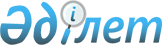 Об утверждении Правил государственной регистрации тракторов и изготовленных на их базе самоходных шасси и механизмов, прицепов к ним, включая прицепы со смонтированным специальным оборудованием, самоходных сельскохозяйственных, мелиоративных и дорожно-строительных машин и механизмов, специальных машин повышенной проходимостиПриказ Министра сельского хозяйства Республики Казахстан от 30 марта 2015 года № 4-3/267. Зарегистрирован в Министерстве юстиции Республики Казахстан 20 июля 2015 года № 11702.       В соответствии с подпунктом 16) пункта 1 статьи 6 Закона Республики Казахстан от 8 июля 2005 года "О государственном регулировании развития агропромышленного комплекса и сельских территорий" и подпунктом 1) статьи 10 Закона Республики Казахстан от 15 апреля 2013 года "О государственных услугах" ПРИКАЗЫВАЮ:      Сноска. Преамбула - в редакции приказа Министра сельского хозяйства РК от 21.07.2020 № 233 (вводится в действие по истечении десяти календарных дней после дня его первого официального опубликования).
       1. Утвердить прилагаемые Правила государственной регистрации тракторов и изготовленных на их базе самоходных шасси и механизмов, прицепов к ним, включая прицепы со смонтированным специальным оборудованием, самоходных сельскохозяйственных, мелиоративных и дорожно-строительных машин и механизмов, специальных машин повышенной проходимости.      2. Департаменту производства и переработки растениеводческой продукции и фитосанитарной безопасности Министерства сельского хозяйства Республики Казахстан в установленном законодательством порядке обеспечить:      1) государственную регистрацию настоящего приказа в Министерстве юстиции Республики Казахстан;      2) в течение десяти календарных дней после государственной регистрации настоящего приказа в Министерстве юстиции Республики Казахстан направление его копии на официальное опубликование в периодические печатные издания и в информационно-правовую систему "Әділет";      3) размещение настоящего приказа на интернет-ресурсе Министерства сельского хозяйства Республики Казахстан.      3. Контроль за исполнением настоящего приказа возложить на курирующего вице-министра сельского хозяйства Республики Казахстан.      4. Настоящий приказ вводится в действие по истечении двадцати одного календарного дня после дня его первого официального опубликования.       "СОГЛАСОВАН"          Министр по инвестициям и развитию          Республики Казахстан          _________ А. Исекешов         19 июля 2015 года       "СОГЛАСОВАН"          Министр финансов          Республики Казахстан          __________ Б. Султанов         28 мая 2015 года       "СОГЛАСОВАН"          Министр национальной экономики          Республики Казахстан          __________ Е. Досаев         8 июня 2015 года       "СОГЛАСОВАН"          Министр внутренних дел          Республики Казахстан          __________ К. Касымов         16 июля 2015 года Правила государственной регистрации тракторов и изготовленных на их базе самоходных шасси и механизмов, прицепов к ним, включая прицепы со смонтированным специальным оборудованием, самоходных сельскохозяйственных, мелиоративных и дорожно-строительных машин и механизмов, специальных машин повышенной проходимости       Сноска. Правила - в редакции приказа Министра сельского хозяйства РК от 21.07.2020 № 233 (вводится в действие по истечении десяти календарных дней после дня его первого официального опубликования). Глава 1. Общие положения       1. Настоящие Правила государственной регистрации тракторов и изготовленных на их базе самоходных шасси и механизмов, прицепов к ним, включая прицепы со смонтированным специальным оборудованием, самоходных сельскохозяйственных, мелиоративных и дорожно-строительных машин и механизмов, специальных машин повышенной проходимости (далее – Правила) разработаны в соответствии с подпунктом 16) пункта 1 статьи 6 Закона Республики Казахстан от 8 июля 2005 года "О государственном регулировании развития агропромышленного комплекса и сельских территорий" и подпунктом 1) статьи 10 Закона Республики Казахстан от 15 апреля 2013 года "О государственных услугах" (далее – Закон).      2. Настоящие Правила определяют порядок государственной регистрации тракторов и изготовленных на их базе самоходных шасси и механизмов, прицепов к ним, включая прицепы со смонтированным специальным оборудованием, самоходных сельскохозяйственных, мелиоративных и дорожно-строительных машин и механизмов, специальных машин повышенной проходимости (далее – машины) и порядок оказания государственной услуги "Государственная регистрация (перерегистрация), снятие с регистрационного учета тракторов и изготовленных на их базе самоходных шасси и механизмов, прицепов к ним, включая прицепы со смонтированным специальным оборудованием, самоходных сельскохозяйственных, мелиоративных и дорожно-строительных машин и механизмов, а также специальных машин повышенной проходимости и выдача регистрационного документа (дубликата) и государственного номерного знака для них" (далее – государственная услуга).      3. В настоящих Правилах используются следующие основные понятия:      1) информационная система – организационно-упорядоченная совокупность информационно-коммуникационных технологий, обеспечивающая централизованный учет сведений о машинах и их владельцах в подсистеме "Государственная регистрация сельскохозяйственной техники" информационной системе "Единая автоматизированная система управления отраслями агропромышленного комплекса "e-Agriculture";      2) первичная регистрация машин – государственная регистрация машин, впервые осуществляемая на территории Республики Казахстан.      Государственная регистрация машин, временно ввезенных в Республику Казахстан, не является первичной регистрацией машин;      3) снятие с учета машин – действия, связанные с прекращением государственной регистрации машин в связи с утратой, отчуждением машин другому лицу, а также утилизацией или вывозом на постоянное пребывание за пределы Республики Казахстан;       4) владелец машин – физическое или юридическое лицо, которое на основании принадлежащего ему права собственности или временного владения и пользования осуществляет фактическое обладание машиной в текущем периоде времени;       5) собственник машины – физическое или юридическое лицо, обладающее правом по своему усмотрению владеть, пользоваться и распоряжаться принадлежащей ему машиной;      6) перерегистрация машин – внесение изменений и дополнений в регистрационные данные и регистрационные документы на машину при наличии соответствующих правовых оснований;      7) государственная регистрация машин, в том числе первичная регистрация машин – деятельность регистрационных пунктов по регистрации машин, выдаче государственных регистрационных номерных знаков (далее – номерной знак) и регистрационных документов на машины, подтверждающих их допуск к участию в дорожном движении (далее – регистрация машин);      8) электронный реестр регистрации машин – совокупность сведений о машине, собственнике, владельце, номерном знаке, техническом паспорте, снятии с регистрационного учета машин отраженные в информационной системе;      9) номерной агрегат – основной составляющий узел машины, имеющий заводской регистрационный номер (шасси, рама);      10) специальные машины повышенной проходимости – квадроциклы с максимальной конструктивной скоростью пятьдесят и менее пятидесяти километров в час и снегоходы;       11) сертификат соответствия – документ, удостоверяющий соответствие продукции, услуги требованиям, установленным статьей 6 технического регламента Таможенного союза "О безопасности сельскохозяйственных и лесохозяйственных тракторов и прицепов к ним", утвержденного Решением Совета Евразийской экономической комиссии от 20 июля 2012 года № 60 (далее – технический регламент);       12) регистрационный документ – технический паспорт по форме согласно приложению 1 к настоящим Правилам, который выдается услугодателем являющийся официальным документом на машину, подтверждающий ее допуск к участию в дорожном движении и эксплуатации;      13) регистрационные действия – деятельность регистрационных пунктов, связанная с осуществлением регистрации, временной регистрации, перерегистрации, снятия с регистрационного учета машин с внесением изменений в информационной системе;      14) электронная цифровая подпись – набор электронных цифровых символов, созданный средствами электронной цифровой подписи и подтверждающий достоверность электронного документа, его принадлежность и неизменность содержания.      4. Государственная услуга оказывается местными исполнительными органами областей, городов республиканского значения, столицы, районов и городов областного значения (далее – регистрационный пункт (услугодатель)).       5. Перечень основных требований к оказанию государственной услуги, включающий характеристики процесса, форму, содержание и результат оказания, а также иные сведения с учетом особенностей предоставления государственной услуги изложены в стандарте государственной услуги "Государственная регистрация (перерегистрация), снятие с регистрационного учета тракторов и изготовленных на их базе самоходных шасси и механизмов, прицепов к ним, включая прицепы со смонтированным специальным оборудованием, самоходных сельскохозяйственных, мелиоративных и дорожно-строительных машин и механизмов, а также специальных машин повышенной проходимости и выдача регистрационного документа (дубликата) и государственного номерного знака для них" согласно приложению 2 к настоящим Правилам.       6. Сведения о регистрационных действиях машин вносятся в информационную систему до выдачи регистрационных документов физическим и юридическим лицам (далее – услугополучатель), а также формируется электронный реестр регистрации машин по форме согласно приложению 3 к настоящим Правилам.       7. Владельцы машин в течение 30 (тридцати) календарных дней с момента поступления машины в их собственность (владение), выбытия из их собственности (владения) либо наступления обстоятельств, влекущих необходимость регистрации (перерегистрации) или снятия с регистрационного учета машин, совершают установленные настоящими Правилами действия для регистрации (перерегистрации) или снятия с регистрации машин.       8. Документы, указанные в приложении 2 к настоящим Правилам, составленные на других языках, представляются переведенными на государственный или русский языки и имеющими заверенную подписью нотариуса достоверность перевода с одного языка на другой либо другого должностного лица, имеющего право совершать действия по свидетельствованию верности перевода, для производства регистрационных действий.      9. Предоставляемые для регистрации (перерегистрации) машин документы содержат:      1) дату их составления;      2) место их составления;      3) сведения о машине (марка, модель, год выпуска, заводские номера машины);       4) подписи уполномоченных лиц, полномочия которых заверяются печатью (за исключением лиц, являющихся субъектами частного предпринимательство).       10. Машины, являющиеся иностранным товаром, ввозимые в Республику Казахстан, регистрируются после прохождения таможенного декларирования и таможенной очистки.      Машины, являющиеся товаром Евразийского экономического союза (далее – ЕАЭС), ввозимые в Республику Казахстан, регистрируются без прохождения таможенного декларирования и таможенной очистки. Глава 2. Порядок государственной регистрации тракторов и изготовленных на их базе самоходных шасси и механизмов, прицепов к ним, включая прицепы со смонтированным специальным оборудованием, самоходных сельскохозяйственных, мелиоративных и дорожно-строительных машин и механизмов, специальных машин повышенной проходимости и оказания государственной услуги Параграф 1. Регистрация машин       11. Услугополучатели для получения государственной услуги представляют в регистрационный пункт (услугодателю) в электронной форме через веб-портал "электронного правительства" www.egov.kz (далее – портал) либо в бумажной форме в канцелярию регистрационного пункта (услугодателя) документы, указанные в пунктах 12 и 36 настоящих Правил.      12. Для осуществления регистрации машин услугополучатели представляют следующие документы:      в регистрационный пункт (услугодателю):       1) заявление по формам согласно приложениям 4 или 5 к настоящим Правилам;      2) для физических лиц - документ, удостоверяющий личности (для идентификации);      3) для юридических лиц - копии свидетельства* или справки о государственной регистрации (перерегистрации) юридического лица;       4) документ, подтверждающий оплату пошлин и сборов в бюджет, установленных статьями 553 и 615 Кодексом Республики Казахстан от 25 декабря 2017 года "О налогах и других обязательных платежах в бюджет" (Налоговый кодекс) (далее – Налоговый кодекс);       5) документ, подтверждающий исполнение расширенных обязательств производителями (импортерами) при первичной регистрации машин, включенных в перечень продукции (товаров), на которую (которые) распространяются расширенные обязательства производителей (импортеров), утвержденных приказом исполняющего обязанности Министра энергетики Республики Казахстан от 4 декабря 2015 года № 695 (зарегистрирован в Реестре государственной регистрации нормативных правовых актов № 12565) (далее – перечень);        6) документы, подтверждающие право собственности на машину, к которым относятся:       договора, сделки, свидетельства, документы о праве на наследование имущества, составленные в соответствии с требованиями гражданского законодательства;      исполнительный лист с приложением заверенной судом копии судебного решения, постановления, уведомления судебного исполнителя о действиях государственного органа, подлежащих исполнению;      документы, подтверждающие прохождение таможенного оформления (таможенная декларация, таможенный приходный ордер за исключением случаев ввоза из стран ЕАЭС, обязательство об обратном вывозе в случаях временного ввоза);       7) сертификат соответствия Республики Казахстан на новые и являющееся результатом индивидуального технического творчества машины или ввезенные на территорию Республики Казахстан или другой документ, подтверждающий их соответствие статье 6 технического регламента;       на портал:       1) заявление по формам согласно приложениям 4 или 5 к настоящим Правилам;      2) электронные документы, подтверждающие исполнение расширенных обязательств производителями (импортерами) при первичной регистрации машин, включенных в перечень;       3) электронная копия документа, подтверждающая оплату пошлин и сборов в бюджет, установленных статьями 553 и 615 Налоговым кодексом, за исключением случаев оплаты через ПШЭП;       4) документы, подтверждающие право собственности на машину, к которым относятся:       договора, сделки, свидетельства, документы о праве на наследование имущества, составленные в соответствии с требованиями гражданского законодательства;      исполнительный лист с приложением заверенной судом копии судебного решения, постановления, уведомления судебного исполнителя о действиях государственного органа, подлежащих исполнению;      документы, подтверждающие прохождение таможенного оформления (таможенная декларация, таможенный приходный ордер за исключением случаев ввоза из стран ЕАЭС, обязательство об обратном вывозе в случаях временного ввоза);       5) сертификат соответствия Республики Казахстан на новые и являющееся результатом индивидуального технического творчества машины или ввезенные на территорию Республики Казахстан или другой документ, подтверждающий их соответствие статье 6 технического регламента.        Примечание: *свидетельство о государственной (учетной) регистрации (перерегистрации) юридического лица (филиала, представительства), выданное до введения в действие Закона Республики Казахстан от 24 декабря 2012 года "О внесении изменений и дополнений в некоторые законодательные акты Республики Казахстан по вопросам государственной регистрации юридических лиц и учетной регистрации филиалов и представительств" (далее – Закон о юридических лиц), является действительным до прекращения деятельности юридического лица.       В случаях первичной регистрации машины: услугополучателями представляется фотоматериалы осмотра регистрируемой машины (с видами осматриваемой машины, позволяющие идентифицировать объект исследования) в соответствии с критериями для представления фотоматериалов по осмотру машин согласно приложению 6 к настоящим Правилам (за исключением машин, приобретенных у официального дилера (представителя) производителя машин на территории Республики Казахстан);       В случаях осуществления представителями регистрационных действий от имени собственника или владельца, помимо документов, установленных настоящим пунктом, в регистрационный пункт (услугодателю) представляются документы, удостоверяющие полномочия представлять интересы собственника или владельца.       В случаях, если государственной регистрации подлежит машина, ранее находившаяся на государственной регистрации в Республике Казахстан, то, помимо документов, установленных настоящим пунктом, в регистрационный пункт (услугодателю) представляется прежний регистрационный документ, однако непредставление данного документа не является основанием для отказа в произведении государственной регистрации.      В случаях осуществления регистрационных действий, включая регистрацию машин, на лиц, не являющихся собственниками представляются документы подтверждающие право владения:      договора (аренды, субаренды, лизинга, сублизинга, заклада) и акта приема-передачи машины;      письменное согласие собственника машины на совершение соответствующего регистрационного действия, подписанное собственником (для физических лиц), подписанное первым руководителем юридического лица (для юридических лиц).      В случае если машина, подвергающаяся регистрационным действиям, находится в общей собственности, то в регистрационных документах отражаются все собственники и все документы подаются от имени всех собственников машины. Основанием для отчуждения общей собственности физических лиц является нотариально засвидетельствованная сделка.      В случаях, когда собственниками являются несовершеннолетние граждане, не достигшие 14-летнего возраста, регистрационные действия от их имени совершаются родителями (усыновителями) или органами опеки и попечительства с представлением свидетельства о рождении.      В случаях, когда собственниками являются лица в возрасте от 14 до 18 лет, регистрационные действия совершаются этими лицами с письменного согласия родителей (усыновителей) или органов опеки и попечительства с представлением свидетельства о рождении.      В случае приобретения юридическими и физическими лицами машин через аукционы и торговые биржи: представляется подписями уполномоченных лиц протокола аукциона и договора купли-продажи.      13. При подаче заявления через регистрационный пункт (услугодатель) в бумажном виде:      1) сотрудник канцелярии регистрационного пункта (услугодателя) осуществляет прием пакета документов, их регистрацию и подтверждает принятие заявления, отметкой о принятии пакета документов, на его копии с указанием даты и времени приема пакета документов и направляет руководителю регистрационного пункта (услугодателя);      2) руководитель регистрационного пункта (услугодателя) рассматривает документы и направляет на исполнение ответственному исполнителю регистрационного пункта (услугодателя) (далее – инженер-инспектору);       3) инженер-инспектор производит регистрационные действия и вносит данные в информационную систему, и подготавливает проект результата оказания государственной услуги и направляет руководителю регистрационного пункта (услугодателя) для подписания;       4) руководитель регистрационного пункта (услугодателя) подписывает результат оказания государственной услуги и направляет его в канцелярию регистрационного пункта (услугодателя);       5) сотрудник канцелярии регистрационного пункта (услугодателя) выдает услугополучателю регистрационный документ (дубликата) и (или) номерной знак, либо мотивированный ответ об отказе в оказании государственной услуги по форме согласно приложению 7 к настоящим Правилам.       При подаче заявления через портал в электронном виде:       1) в "личном кабинете" услугополучателя отображается статус о принятии запроса для оказания государственной услуги;       2) инженер-инспектор рассматривает документы поступивщих через портал, подготавливает результат оказания государственной услуги и направляет руководителю регистрационного пункта (услугодателя) для подписания;        3) направляет услугополучателю уведомление о готовности регистрационного документа (дубликата) и (или) номерных знаков с указанием времени и места выдачи по форме согласно приложению 8 к настоящим Правилам, либо мотивированный ответ об отказе в оказании государственной услуги по форме согласно приложению 7 к настоящим Правилам.       14. Основаниями для отказа в оказании государственной услуги являются:      1) установление недостоверности документов, представленных услугополучателем для получения государственной услуги, и (или) данных (сведений), содержащихся в них;      2) несоответствие услугополучателя и (или) представленных материалов, объектов, данных и сведений, необходимых для оказания государственной услуги, требованиям, установленным настоящими Правилами;      3) в отношении услугополучателя имеется вступившее в законную силу решение (приговор) суда о запрещении деятельности или отдельных видов деятельности, требующих получения определенной государственной услуги;      4) в отношении услугополучателя имеется вступившее в законную силу решение суда, на основании которого услугополучатель лишен специального права, связанного с получением государственной услуги.       15. Регистрационный пункт (услугодатель) обеспечивает внесение сведений о стадии оказания государственной услуги в информационную систему мониторинга оказания государственных услуг в порядке, установленном уполномоченным органом в сфере информатизации согласно подпункту 11) пункта  2 статьи 5 Закона.       Информационное взаимодействие портала и информационной системы осуществляется согласно статье 43 Закона Республики Казахстан от 24 ноября 2015 года "Об информатизации".       В случае сбоя информационной системы, содержащей необходимые сведения для регистрационного действия и выдачи регистрационного документа (дубликата) и номерного знака для машин, регистрационный пункт (услугодатель) незамедлительно уведомляет оператора информационной системы (далее – оператор).        В этом случае оператор составляет в произвольной форме протокол о технической проблеме и подписывает его с регистрационным пунктом (услугодателем).       16. На зарегистрированные машины регистрационным пунктом (услугодателем) выдаются технические паспорта и номерные знаки соответствующих типов, изготовленных в соответствии с требованиями национального стандарта Республики Казахстан СТ РК 1176-2010 "Знаки государственные регистрационные со световозвращающим покрытием для отдельных видов механических транспортных средств и прицепов к ним". На одну машину выдается один номерной знак.       При этом применяется перечень буквенных обозначений в латинской транскрипции областей и городов Республики Казахстан, применяемых на серии бланков технических паспортов и на государственных номерных знаках применяется по форме согласно приложению 9 к настоящим Правилам.      Расходование регистрационных документов и номерных знаков машин ведется в информационной системе в порядке возрастания серий и их цифровых номеров.       Количество поступающих и выбывающих номерных знаков, и технических паспортов отражаются в журнале учета поступления и выдачи номерных знаков и технических паспортов по форме согласно приложению 10 к настоящим Правилам.       Журнал учета поступления и выдачи номерных знаков и технических паспортов, а также бланки регистрационных документов и номерные знаки хранятся по месту регистрации машин.       Бланки регистрационных документов, испорченные при заполнении, номерные знаки, не пригодные к дальнейшему использованию, утилизируются средствами и способами, исключающими возможность их повторного использования, о чем составляются соответствующие акты.      Регулирование вопросов, связанных с обеспечением номерных знаков, бланков регистрационного документа производится регистрационным пунктом (услугодателем).      17. Регистрационный документ, выдаваемый регистрационным пунктом (услугодателем), удостоверяется подписью и печатью инженера-инспектора, информация о получении услугополучателем регистрационного документа, а также номерного знака вносится в информационную систему.      18. Регистрационные действия в отношении машин, переданных в залог или иное обременение, производится с получением регистрационным пунктом (услугодателем) письменного согласия залогодержателя или иного лица, в пользу которого предоставлен соответствующий вид обременения, на совершение таких регистрационных действий.      19. Справка и другая письменная информация о совершенных регистрационных действиях зарегистрированных машин и их собственниках выдаются на основании письменного запроса:      1) уполномоченных государственных органов в случаях, предусмотренных законодательством Республики Казахстан;      2) собственников машин.      20. Регистрация машин за иностранными гражданами и лицами без гражданства, постоянно или временно проживающими на территории Республики Казахстан, производится на общих основаниях.      21. На машины, доставленные своим ходом с предприятий-изготовителей, ремонтных заводов, органов государственных доходов и торговых организаций к месту регистрации машин, а также снятые с регистрации регистрирующего органа в связи с изменением местожительства или изменением права собственности, выдаются для разового использования номерные знаки "Транзит" соответственно предприятиями-изготовителями, ремонтными заводами, органами государственных доходов, торговыми организациями.      22. При регистрации машин номерные знаки "Транзит" изымаются и подшиваются в документы, послужившими основанием для регистрации машин, а в случаях их утери представляется документ с объяснением обстоятельств, о месте и времени утери.       23. В случаях утраты, порчи, истечения срока действия регистрационного документа и (или) номерного знака регистрационный пункт (услугодатель) выдает дубликат регистрационного документа и (или) новый номерной знак.       24. При утрате регистрационных документов и номерных знаков, снятых с регистрационного учета машин, регистрационный пункт (услугодатель) получает сведения о регистрационных действиях машин по месту прежней регистрации машины через информационную систему. При обстоятельствах подобного рода по текущей регистрации запрашивается объяснение собственника и производится сверка с информационной системой, в которую вносятся соответствующие записи.      25. Поступившие в регистрационный пункт (услугодатель) обнаруженные документы, номерные знаки машин, взамен которых были выданы дубликаты и новые номерные знаки, считаются недействительными и утилизируются средствами и способами, исключающими возможность их повторного использования, о чем составляются соответствующие акты.      26. В случаях, когда машина используется лицами, не являющимися собственниками, в регистрационном документе в графе "особые отметки" указываются собственник машины и основание нахождения машины в пользовании (договор лизинга, аренды имущественного найма).      27. Машины заводов-изготовителей, торговых или иных организаций, осуществляющих реализацию машин на основании устава юридического лица, предназначенные для сбыта и не эксплуатируемые ими в собственных хозяйственных целях, не подлежат государственной регистрации.       28. Машины регистрируются за физическими лицами по постоянному местожительству или месту временного пребывания (в случае отсутствия постоянной прописки) на срок временного проживания или в органе государственных доходов по месту нахождения (в случае регистрации физического лица в качестве индивидуального предпринимателя), за юридическими лицами – по их юридическому адресу, а за филиалами юридических лиц – по месту дислокации филиалов с письменного разрешения юридического лица.       29. В случаях, когда государственная регистрация машин производится за лицами, которым они отданы в доверительное управление, хозяйственное ведение в соответствии с договорами аренды, лизинга, ипотеки, займа, регистрационные действия в их отношении производятся с письменного согласия участника (участников) данных соглашений.      30. Сотрудники регистрационного пункта (услугодателя) при совершении регистрационных действий устанавливают личность физических лиц на основании документов, удостоверяющих их личность.      Полномочия представителя физического лица подтверждаются нотариально засвидетельствованной доверенностью, юридического лица – доверенностью, удостоверенной подписью руководителя и печатью юридического лица (за исключением лиц, являющихся субъектами частного предпринимательства). Установление личности граждан в возрасте от 14 до 18 лет производится в присутствии родителей (усыновителей), опекунов (попечителей) или представителей органов опеки и попечительства при предъявлении свидетельства о рождении несовершеннолетнего лица.      31. Регистрационные действия, совершаемые регистрационными пунктами (услугодателями), производятся по месту регистрации машин. Решение о проведении указанных действий в ином месте принимается по согласованию между регистрационными пунктами (услугодателями) по месту регистрации машин (где была зарегистрирована машина) и регистрационным пунктом (услугодателем) по месту предполагаемого произведения регистрационных действий (куда обратился услугополучатель).      Регистрационный пункт (услугодатель) через информационную систему по месту предполагаемого проведения регистрационных действий получает необходимые сведения о регистрационных действиях машин по месту прежней регистрации машины.       После получения сведений из информационной системы по месту регистрации машин в регистрационном пункте (услугодателя) по месту предполагаемого проведения регистрационных действий совершаются необходимые регистрационные действия.       32. В случаях, когда регистрационные действия производятся за лицами, не являющимися собственниками, выбытие машины из владения лица, за которым зарегистрирована машина, либо утрата указанным лицом права на дальнейшее владение машиной являются основанием для произведения по инициативе собственника соответствующих регистрационных действий и последующей регистрации машин на имя собственника.      33. Для осуществления временной регистрации машин, прибывших из других регионов Республики Казахстан или из-за пределов республики на срок более 2 (двух месяцев), а также отданных в доверительное управление, хозяйственное ведение в соответствии с договорами аренды, лизинга, ипотеки, займа услугополучатель представляет в регистрационный пункт (услугодатель):       1) заявление по формам согласно приложениям 4 или 5 к настоящим Правилам;      2) оригинал технического паспорта;      3) договора аренды, субаренды, лизинга, сублизинга, доверительного управления, хозяйственного ведения, ипотеки, займа или иного документа, подтверждающего право на владение машинами, а для временно ввезенных машин – согласие собственника (владельца) участка или территории постановки машины на временную регистрацию;       4) при ввозе машины из-за пределов республики – документы, подтверждающие прохождение таможенного оформления (таможенная декларация, таможенный приходный ордер за исключением случаев ввоза из стран ЕАЭС, обязательство об обратном вывозе в случаях временного ввоза).        В случаях первичной регистрации машины: услугополучателями представляется фотоматериалы осмотра регистрируемой машины (с видами осматриваемой машины, позволяющие идентифицировать объект исследования) в соответствии с критериями для представления фотоматериалов по осмотру машин согласно приложению 6 к настоящим Правилам (за исключением машин, приобретенных у официального дилера (представителя) производителя машин на территории Республики Казахстан).       Сроки действия временной регистрации машин устанавливаются в соответствии со сроками действия документов, указанных в подпункте 4) настоящего пункта Правил.       34. При временной регистрации машин выдается справка о временной регистрации машины, заверенная подписью и печатью инженера-инспектора и вносится в информационную систему. Параграф 2. Перерегистрация машин      35. Перерегистрация машин производится в случаях:       1) изменения права собственности;       2) возникновения, прекращения общей собственности и изменения состава общих собственников машин;       3) изменения местожительства (юридического адреса) владельца (собственника) машины, по волеизъявлению владельца (собственника) машины;       4) перемены фамилии, имени, отчества (при его наличии) лица, на которое зарегистрирована машина;      5) изменения типа машины вследствие переоборудования или замены на ней номерных агрегатов, установки специального оборудования и иных подобных изменений.      36. Для осуществления перерегистрации машин услугополучатели представляют следующие документы:      в регистрационный пункт (услугодателю):      в случаях изменения права собственности или возникновения, прекращения общей собственности и изменения состава общих собственников машин или изменения местожительства (юридического адреса) владельца (собственника) машины, по волеизъявлению владельца (собственника) машины или перемены фамилии, имени, отчества (при его наличии) лица, на которое зарегистрирована машина:       1) заявление по формам согласно приложениям 4 или 5 к настоящим Правилам;      2) для физических лиц - документ, удостоверяющий личности (для идентификации);      3) для юридических лиц - копии свидетельства* или справки о государственной регистрации (перерегистрации) юридического лица;       4) документ, подтверждающий оплату пошлин и сборов в бюджет, установленных статьями 553 и 615 Налоговым кодексом.      В случаях изменения типа машины вследствие переоборудования или замены на ней номерных агрегатов, установки специального оборудования и иных подобных изменений:       1) заявление по формам согласно приложениям 4 или 5 к настоящим Правилам;       2) для физических лиц - документ, удостоверяющий личности (для идентификации);      3) для юридических лиц - копии свидетельства* или справки о государственной регистрации (перерегистрации) юридического лица;       4) документ, подтверждающий оплату пошлин и сборов в бюджет, установленных статьями 553 и 615 Налоговым кодексом;       5) документы, подтверждающие право собственности на машину, к которым относятся:       договора, сделки, свидетельства, документы о праве на наследование имущества, составленные в соответствии с требованиями гражданского законодательства;      исполнительный лист с приложением заверенной судом копии судебного решения, постановления, уведомления судебного исполнителя о действиях государственного органа, подлежащих исполнению;      документы, подтверждающие прохождение таможенного оформления (таможенная декларация, таможенный приходный ордер за исключением случаев ввоза из стран ЕАЭС, обязательство об обратном вывозе в случаях временного ввоза);      на портал:      в случаях изменения права собственности, возникновения, прекращения общей собственности и изменения состава общих собственников машин, изменения местожительства (юридического адреса) владельца (собственника) машины, по волеизъявлению владельца (собственника) машины, перемены фамилии, имени, отчества (при его наличии) лица, на которое зарегистрирована машина:       1) заявление по формам согласно приложениям 4 или 5 к настоящим Правилам;       2) электронная копия документа, подтверждающая оплату пошлин и сборов в бюджет, установленных статьями 553 и 615 Налоговым кодексом, за исключением случаев оплаты через ПШЭП.       В случаях изменения типа машины вследствие переоборудования или замены на ней номерных агрегатов, установки специального оборудования и иных подобных изменений:       1) заявление по формам согласно приложениям 4 или 5 к настоящим Правилам;        2) электронная копия документа, подтверждающая оплату пошлин и сборов в бюджет, установленных статьями 553 и 615 Налоговым кодексом, за исключением случаев оплаты через ПШЭП;      3) документы, подтверждающие право собственности на машину, к которым относятся:      договора, сделки, свидетельства, документы о праве на наследование имущества, составленные в соответствии с требованиями гражданского законодательства;      исполнительный лист с приложением заверенной судом копии судебного решения, постановления, уведомления судебного исполнителя о действиях государственного органа, подлежащих исполнению;      документы, подтверждающие прохождение таможенного оформления (таможенная декларация, таможенный приходный ордер за исключением случаев ввоза из стран ЕАЭС, обязательство об обратном вывозе в случаях временного ввоза).      Примечание: *свидетельство о государственной (учетной) регистрации (перерегистрации) юридического лица (филиала, представительства), выданное до введения в действие Закона о юридических лиц, является действительным до прекращения деятельности юридического лица.      37. При перерегистрации машин инженер-инспектор вносит соответствующие записи в регистрационный документ и информационную систему. Изменения в регистрационном документе удостоверяются подписью и печатью инженера-инспектора.      38. Перерегистрация машины, имеющей расхождения нумерации узлов и номерных агрегатов с регистрационными документами, производится на основании решения, принятого регистрационным пунктом (услугодателем). В этом случае в раздел "Особые отметки" регистрационного документа машины инженером-инспектором вносятся реквизиты указанного решения, заверенная его копия подшивается в основание производства регистрационных действий. При утере услугополучателями решений представляется их копия. Параграф 3. Снятие с регистрационного учета машин      39. Снятие с регистрационного учета машин производится в случаях:      1) изменения местожительства (юридического адреса) лица, на которое зарегистрирована машина, если новое местожительство (юридический адрес) находится за пределами территории обслуживания регистрационным пунктом (услугодателем), зарегистрировавшим машину;      2) прекращения права собственности на машину;      3) утилизации (выбраковки, списания) машины;      4) вывоза машины за пределы Республики Казахстан.      40. Машины, подлежащие утилизации (выбраковке, списанию), снимаются с регистрации при представлении:       1) физическими лицами заявление согласно приложению 4 к настоящим Правилам, регистрационного документа, номерного знака;       2) юридическими лицами – заявление согласно приложению 5 к настоящим Правилам, регистрационного документа, номерного знака, акта на списание. При отсутствии регистрационных документов или номерных знаков на утилизируемые машины в заявлениях указываются обстоятельства, место и время их утери.      41. При снятии с регистрационного учета машин инженер-инспектор вносит соответствующие записи в регистрационный документ и информационную систему. Запись в регистрационном документе с указанием обстоятельств снятия с регистрационного учета удостоверяется подписью и печатью инженера-инспектора.      42. Не снимаются с регистрации машины, на которые наложены ограничения в соответствии с законодательством Республики Казахстан, снятие их с регистрации производится после представления документов, свидетельствующих о снятии наложенных ограничений.      43. В случаях снятия с регистрационного учета машин, обращаемых в собственность государства на основании решения суда, на судебных исполнителей, должностных лиц иных государственных органов распространяются требования, предусмотренные настоящими Правилами, как для представителей собственников машин.      44. Снятие с регистрационного учета машин, имеющих расхождения нумерации номерных агрегатов с регистрационными документами, производится на основании принятых решений (заключений) регистрационными пунктами (услугодателями).      45. Если машины находятся в общей собственности, снятие с регистрационного учета производится по письменному согласию всех собственников.       46. Не снимаются с регистрации машины в случаях действий владельцев, предусмотренных пунктом 32 настоящих Правил.      47. Документы, послужившие основанием для регистрации, внесения изменений в регистрацию (перерегистрация), снятия с регистрации машин, выдачи или замены номерных знаков, регистрационных документов, вносится в информационную систему, и хранятся в течение трех лет. Глава 3. Порядок обжалования решений, действий (бездействий) регистрационных пунктов (услугодателей) и (или) их должностных лиц по вопросам оказания государственных услуг      48. Жалоба на решение, действие (бездействие) регистрационного пункта (услугодателя) по вопросам оказания государственной услуги подается на имя руководителя регистрационного пункта (услугодателя), уполномоченного органа в области развития агропромышленного комплекса (далее – уполномоченный орган), в уполномоченный орган по оценке и контролю за качеством оказания государственных услуг.       49. Жалоба услугополучателя в соответствии с пунктом 2 статьи 25 Закона подлежит рассмотрению:      регистрационным пунктом (услугодателем), уполномоченным органом – в течение 5 (пяти) рабочих дней со дня ее регистрации;      уполномоченным органом по оценке и контролю за качеством оказания государственных услуг – в течение 15 (пятнадцати) рабочих дней со дня ее регистрации.       50. Срок рассмотрения жалобы регистрационным пунктом (услугодателем), уполномоченным органом, уполномоченным органом по оценке и контролю за качеством оказания государственных услуг в соответствии с пунктом 4 статьи 25 Закона продлевается не более чем на десять рабочих дней в случаях необходимости:      1) проведения дополнительного изучения или проверки по жалобе либо проверки с выездом на место;      2) получения дополнительной информации.      В случае продления срока рассмотрения жалобы должностное лицо, наделенное полномочиями по рассмотрению жалоб, в течение 3 (трех) рабочих дней с момента продления срока рассмотрения жалобы сообщает в письменной форме (при подаче жалобы на бумажном носителе) или электронной форме (при подаче жалобы в электронном виде) заявителю, подавшему жалобу, о продлении срока рассмотрения жалобы с указанием причин продления.       51. В случаях несогласия с результатами оказания государственной услуги услугополучатель обращается в суд в соответствии с подпунктом 6) пункта 1 статьи 4 Закона. 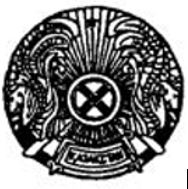                                 Техникалық паспорт                                Технический паспорт       Техникалық паспорт Технический паспорт 
1. Жалпы мәліметтер 
 Общие сведения 
1) машинаның атауы және маркасы 
Наименование и марка машины____________________________________
_______________________________________________________________
2)шығарушы зауыт
завод-изготовитель_______________________________________________
3) шығарылған айы және жылы 
месяц и год изготовления_________________________________________
4) машинаның зауыттық нөмірі 
заводской номер машины_________________________________________
5) қозғалтқыштың маркасы 
марка двигателя_________________________________________________
6) меншік иесі/меншік иесі болып табылмайтын иеленуші және мекенжайы:
(керек емесі сызылсын) 
_______________________________________________________________
собственник/владелец, не являющийся собственником и адрес:
 (ненужное зачеркнуть) 
_______________________________________________________________ 
7) присвоен номерной знак _________________ нөмірлік белгісі берілді.  
8) ерекше белгілер 
особые отметки 
_______________________________________________________________
_______________________________________________________________
_______________________________________________________________ 
Техникалық паспорт 
Технический паспорт выдан_______________________жылы (года) берілді.
__________________________________ _____________________________ 
             (инженер-инспектор, инженер-инспектор) (қолы, подпись) 
Мөр орны 
Место печати 
Сериясы 
серия _________ № ______________  
2. Машиналарды тіркеуге қабылдау және тіркеуден алу 
Прием и снятие машин с регистрации 
1) снята с регистрации вследствие _________________________________
_______________________________________________________________
_________________________________салдарынан тіркеуден алынды.
"___" _______________жыл (год) ___________________________________ 
                   (инспектордың қолы, подпись инспектора) 
2) принята на регистрацию ________________________________________
_______________________________________________________________ 
 (жаңа меншік иесінің мекенжайы, адрес нового собственника)
 _____________________________________________тіркеуге қабылданды 
 "___" ______________ жыл (год) _________________________________
                   (инспектордың қолы, подпись инспектора) 
3) снята с регистрации вследствие _________________________________
_______________________________________________________________
_________________________________салдарынан тіркеуден алынды.
 "___" ______________ жыл (год) _________________________________ 
                               (инспектордың қолы, подпись инспектора) 
4) принята на регистрацию ________________________________________
_______________________________________________________________ 
       (жаңа меншік иесінің мекенжайы, адрес нового собственника) 
_____________________________________________тіркеуге қабылданды 
 "___" ______________ жыл (год) _________________________________ 
                         (инспектордың қолы, подпись инспектора) 
5) снята с регистрации вследствие _________________________________
_______________________________________________________________
_________________________________салдарынан тіркеуден шығарылды.
 "___" ______________ жыл (год) _________________________________ 
                               (инспектордың қолы, подпись инспектора) 
6) принята на регистрацию _______________________________________
_______________________________________________________________
             (жаңа меншік иесінің мекенжайы, адрес нового собственника)
_____________________________________________тіркеуге қабылданды 
 "___" _________________ жыл (год) _________________________________
                               (инспектордың қолы, подпись инспектора)
Сериясы 
серия _________ № ___________________ 
3. Нөмірлік белгінің өзгеруі
Изменение номерного знака       4. Жөндеу және агрегаттарды ауыстыру туралы мәліметтер 
 Сведения о ремонте и замене агрегатов       Сериясы
серия _________ № ____________ 
5. Техникалық жай-күйін қарап тексеру       Осмотры технического состояния       Сериясы 
серия _________ № ___________ Стандарт государственной услуги 
"Государственная регистрация (перерегистрация), снятие с регистрационного учета тракторов и изготовленных на их базе самоходных шасси и механизмов, прицепов к ним, включая прицепы со смонтированным специальным оборудованием, самоходных сельскохозяйственных, мелиоративных и дорожно-строительных машин и механизмов, а также специальных машин повышенной проходимости и выдача регистрационного документа (дубликата) и государственного номерного знака для них" Машиналарды тіркеу электронды тізілімі Электронный реестр регистрации машинВ _____________________________________________________________ 
 (местный исполнительный орган области, городов республиканского  значения, столицы, районов и города областного значения) 
от гражданина ___________________________________________________ 
                           (фамилия, имя, отчество (при его наличии) 
Год рождения__________, проживающего____________________________ 
_______________________________________________________________ 
                                       (указывается адрес места жительства) 
паспорт (удостоверение личности) № _______________________________ 
Индивидуальный идентификационный номер ________________________Заявление       Прошу _____________________________________________________
_______________________________________________________________ 
_______________________________________________________________
Тип машины ____________________________марка __________________ 
год выпуска_____________________________________________________
заводской номер________________двигатель марка __________________ 
номерной знак____________, номер технического паспорта ____________
К заявлению прилагаю следующие документы:
_______________________________________________________________ 
_______________________________________________________________
" " 20 год ______________________________________________________ 
                              (подпись/ электронная цифровая подпись)
Служебные отметки инженера-инспектора: 
Регистрационные данные машины соответствуют указанным в заявлении 
" " 20 год ______________________________________________________ 
                                   (подпись/ электронная цифровая подпись)
Выданы: номерной знак __________________________________________ 
технический паспорт серии ____________ № ________________________ 
" " 20 год ______________________ __________________________ 
Подпись/ электронная цифровая подпись инженера-инспектора         _______________________________________________________________ (местный исполнительный орган области, городов республиканского значения, столицы,
                         районов и города областного значения)Заявление        Прошу_________________________________________________________
_______________________________________________________________
на основании следующих прилагаемых к заявлению документов:
1. _____________________________________________________________ 
2. _____________________________________________________________  
3. ___________________________________________________________
_______________________________________________________________
Данные: 
Тип машины __________________Марка ___________________________
Год выпуска__________________Заводской номер машины ______________ 
Двигатель марка ______________Оформление доверяется произвести __ 
______________________________________________________________ 
             (фамилия, имя, отчество (при его наличии) 
Подпись/ электронная цифровая подпись собственника (владельца)_____
Отметка инженера-инспектора ____________________________________ 
Выданы Номерной знак __________________________________________ 
Технический паспорт серия ________ №____________________________ 
" " 20 год _______________________________________________________
             (подпись/ электронная цифровая подпись инженера-инспектора) Критерии для представления фотоматериалов 
 по осмотру машин      Для осуществления государственной регистрации машин физические или юридические лица представляют в местный исполнительный орган областей, городов республиканского значения, столицы, районов и городов областного значения отсканированные копии фотоматериалов осмотра регистрируемой машины с приложением трех видов фотосьемки.      1. Обзорный вид – фотоснимки размещаются с общими видами осматриваемой машины, позволяющие идентифицировать объект исследования с приложением съемок:      1) передней части;      2) задней части;      3) передней и всей боковой части;      4) задней и всей боковой части.       2. Узловой вид – фотоснимки размещаются отдельно, наиболее важные части машины с приложением съемок наличия:       1) спидометра, тахометра и счетчика времени наработки (при наличии для самоходных машин);      2) элементов однопроводной/двухпроводной тормозной системы привода и или контуров тормозных трубопроводов;      3) зеркала заднего вида (для самоходных машин);      4) передних габаритных огней (для самоходных машин);      5) задних габаритных огней и сигналов торможения и фонаря заднего хода;      6) указателей поворота;      7) места крепления и приспособления для освещения заднего государственного регистрационного номерного знака (далее – номерного знака);      8) фары дальнего света и ближнего света (для самоходных машин);      9) задних световозвращателей.       3. Детальный вид – фотоснимки размещаются для фиксации номерных агрегатов машин, имеющих заводской регистрационный номер с приложением съемок наличия номерных знаков:       1) на двигателе;      2) кузове;      3) шасси;      4) раме.       При этом:       1) фотосъемка машины обеспечивает идентификацию и полноту фиксации деталей, узлов и габаритов машины;      2) объект фотосъемки занимает весь кадр или значительную (более 85%) его часть с оставлением по границам кадра минимального свободного пространства;       3) при фотосъемке фотоаппарат располагают на центральной оси объекта съемки или на высоте деталей или узлов машины, при этом задняя стенка фотоаппарата устанавливается параллельно фотографируемой плоскости объекта;       4) фотосъемку машин рекомендуется проводить в дневное время, машина равномерно освещается естественным источником освещения (солнцем) - не допускается фотосъемка в тени деревьев, зданий.      При проведении фотосъемки в условиях недостаточной освещенности используется фотовспышка или дополнительные источники освещения;      5) на представляемых фотоматериалах отображается дата проведения фотосъемки машины.        __________________________________________________________________
                   (наименование и адрес услугополучателя)
       Мотивированный ответ об отказе в оказании государственной услуги       В соответствии с подпунктом 2 пунктом 1 статьи 5 Закона Республики Казахстан 
от 15 апреля 2013 года "О государственных услугах", сотрудник 
услугодателя ____________________________________________________
________________________________________________________________ 
       (указать наименование и адрес услугодателя) отказывает в оказании государственной
услуги:______________________________________________________________________ 
                   (указать наименование государственной услуги) 
ввиду указания/представления Вами неполных сведений об условии регистрации 
машин, а также в заявлении неполных сведений /неполного перечня документов,  а именно: 
Наименование сведений/отсутствующих документов:
1. ________________________________________; 
2. ________________________________________; 
3. ________________________________________.
Настоящий отказ составлен в 2 экземплярах, по одному для каждой стороны. 
________________________________________________________________________________
 (фамилия, имя, отчество (при его наличии) сотрудника регистрирующего органа (подпись) Получил___________________________________________________________ (фамилия, имя,
отчество (при его наличии) услугополучателя подпись) "___"_____ 20__ год. Перечень буквенных обозначений в латинской транскрипции областей и городов Республики Казахстан, применяемых на серии бланков технических паспортов и на государственных номерных знаках  Нөмірлік белгілер мен техникалық паспорттардың келіп түсуін және берілуін есепке алу журналы 
Журнал учета поступления и выдачи номерных знаков и технических паспортов© 2012. РГП на ПХВ «Институт законодательства и правовой информации Республики Казахстан» Министерства юстиции Республики КазахстанМинистр сельского хозяйстваРеспублики КазахстанА. МамытбековУтверждены
приказом Министра 
сельского хозяйства
Республики Казахстан
от 30 марта 2015 года № 4-3/267Приложение 1
к Правилам государственной регистрации
тракторов и изготовленных на
их базе самоходных шасси и
механизмов, прицепов к ним,
включая прицепы со
смонтированным специальным
 оборудованием, самоходных
сельскохозяйственных, мелиоративных
и дорожно-строительных машин
и механизмов, специальных машин
повышенной проходимостиФормаНөмірлік белгінің берілген уақыты
Дата выдачи номерного знакаБелгінің сериясы мен нөмірі
Серия и номер знакаИнспектордың қолы және мөр
Подпись инспектора и печатьЖөндеудің жүргізілген уақыты
Дата проведения ремонтаЖөндеулердің, ауыстырылған агрегаттардың атауы және олардың нөмірлері
Наименование ремонтов, замененных агрегатов и их номераЖөндеуге жауапты адамның қолы
Подпись лица, ответственного за ремонтКүні
ДатаТехникалық жай-күйі
Техническое состояниеПайдаланылуынан бастап қарап-тексеру сәтіне дейінгі жұмыс жасауы
Выработка к моменту осмотра с начала эксплуатацииИнспектордың қолы
Подпись инспектораПриложение 2
к Правилам государственной
регистрации тракторов и
изготовленных на их базе
самоходных шасси и
механизмов, прицепов к ним,
включая прицепы со
смонтированным специальным
оборудованием, самоходных
сельскохозяйственных,
мелиоративных и дорожно-
строительных машин и
механизмов, специальных
машин повышенной
проходимости1 Наименование услугодателя Местный исполнительный орган областей, городов Нур-Султана, Алматы и Шымкента, районов и городов областного значения (далее – услугодатель)Местный исполнительный орган областей, городов Нур-Султана, Алматы и Шымкента, районов и городов областного значения (далее – услугодатель)Местный исполнительный орган областей, городов Нур-Султана, Алматы и Шымкента, районов и городов областного значения (далее – услугодатель)2 Способы предоставления государственной услуги (каналы доступа)  Прием заявлений физических и юридических лиц (далее – услугополучатель) осуществляется через: 
1) веб-портал "электронного правительства": www.egov.kz (далее – портал);
2) канцелярию услугодателя.
Выдача результатов оказания государственной услуги осуществляется через канцелярию услугодателя Прием заявлений физических и юридических лиц (далее – услугополучатель) осуществляется через: 
1) веб-портал "электронного правительства": www.egov.kz (далее – портал);
2) канцелярию услугодателя.
Выдача результатов оказания государственной услуги осуществляется через канцелярию услугодателя Прием заявлений физических и юридических лиц (далее – услугополучатель) осуществляется через: 
1) веб-портал "электронного правительства": www.egov.kz (далее – портал);
2) канцелярию услугодателя.
Выдача результатов оказания государственной услуги осуществляется через канцелярию услугодателя3Срок оказания государственной услуги1) через портал – 1 рабочий день;
 2) через канцелярию услугодателя – 3 рабочих дня. 1) через портал – 1 рабочий день;
 2) через канцелярию услугодателя – 3 рабочих дня. 1) через портал – 1 рабочий день;
 2) через канцелярию услугодателя – 3 рабочих дня. 4Форма оказания оказания государственной услугиЭлектронная (частично автоматизированная) или бумажнаяЭлектронная (частично автоматизированная) или бумажнаяЭлектронная (частично автоматизированная) или бумажная5Результат оказания государственной услуги Выдача регистрационного документа (дубликата) и (или) государственный регистрационный номерной знак (далее – номерной знак) для машин или отметка в регистрационном документе о снятии с учета машин или справка о временной регистрации машины, либо мотивированный ответ об отказе в оказании государственной услуги.  Выдача регистрационного документа (дубликата) и (или) государственный регистрационный номерной знак (далее – номерной знак) для машин или отметка в регистрационном документе о снятии с учета машин или справка о временной регистрации машины, либо мотивированный ответ об отказе в оказании государственной услуги.  Выдача регистрационного документа (дубликата) и (или) государственный регистрационный номерной знак (далее – номерной знак) для машин или отметка в регистрационном документе о снятии с учета машин или справка о временной регистрации машины, либо мотивированный ответ об отказе в оказании государственной услуги. 6Размер оплаты, взимаемой с услугополучателя при оказании государственной услуги, и способы ее взимания в случаях, предусмотренных законодательством Республики КазахстанРазмер государственных пошлин и сборов составляет:
1) за выдачу регистрационного документа на машину – 0,5 месячный расчетный показатель (далее – МРП);
2) за выдачу номерного знака на машину – 1 МРП;
3) за регистрацию (перерегистрацию) – 0,25 МРП.
На портале оплата государственной пошлины и сборов производится через платежный шлюз портала "электронного правительства" (далее – ПШЭП).Размер государственных пошлин и сборов составляет:
1) за выдачу регистрационного документа на машину – 0,5 месячный расчетный показатель (далее – МРП);
2) за выдачу номерного знака на машину – 1 МРП;
3) за регистрацию (перерегистрацию) – 0,25 МРП.
На портале оплата государственной пошлины и сборов производится через платежный шлюз портала "электронного правительства" (далее – ПШЭП).Размер государственных пошлин и сборов составляет:
1) за выдачу регистрационного документа на машину – 0,5 месячный расчетный показатель (далее – МРП);
2) за выдачу номерного знака на машину – 1 МРП;
3) за регистрацию (перерегистрацию) – 0,25 МРП.
На портале оплата государственной пошлины и сборов производится через платежный шлюз портала "электронного правительства" (далее – ПШЭП).7График работы 1) услугодателя – с понедельника по пятницу, в соответствии с установленным графиком работы с 9.00 до 18.30 часов с перерывом на обед с 13.00 часов до 14.30 часов, за исключением выходных и праздничных дней, согласно Трудовому кодексу Республики Казахстан от 23 ноября 2015 года (далее – Кодекс).
Прием заявления и выдача результата оказания государственной услуги – с 9.00 до 17.30 часов с перерывом на обед с 13.00 до 14.30 часов.
Государственная услуга оказывается в порядке очереди, без предварительной записи и ускоренного обслуживания;
 2) портала – круглосуточно, за исключением технических перерывов в связи с проведением ремонтных работ (при обращении услугополучателя после окончания рабочего времени, в выходные и праздничные дни согласно Кодексу, прием заявлений и выдача результатов оказания государственной услуги осуществляется следующим рабочим днем).
 Адреса мест оказания государственной услуги размещены на: 
 1) интернет-ресурсе услугодателя; 
2) единой платформе интернет-ресурсов https://beta.egov.kz государственных органов. 1) услугодателя – с понедельника по пятницу, в соответствии с установленным графиком работы с 9.00 до 18.30 часов с перерывом на обед с 13.00 часов до 14.30 часов, за исключением выходных и праздничных дней, согласно Трудовому кодексу Республики Казахстан от 23 ноября 2015 года (далее – Кодекс).
Прием заявления и выдача результата оказания государственной услуги – с 9.00 до 17.30 часов с перерывом на обед с 13.00 до 14.30 часов.
Государственная услуга оказывается в порядке очереди, без предварительной записи и ускоренного обслуживания;
 2) портала – круглосуточно, за исключением технических перерывов в связи с проведением ремонтных работ (при обращении услугополучателя после окончания рабочего времени, в выходные и праздничные дни согласно Кодексу, прием заявлений и выдача результатов оказания государственной услуги осуществляется следующим рабочим днем).
 Адреса мест оказания государственной услуги размещены на: 
 1) интернет-ресурсе услугодателя; 
2) единой платформе интернет-ресурсов https://beta.egov.kz государственных органов. 1) услугодателя – с понедельника по пятницу, в соответствии с установленным графиком работы с 9.00 до 18.30 часов с перерывом на обед с 13.00 часов до 14.30 часов, за исключением выходных и праздничных дней, согласно Трудовому кодексу Республики Казахстан от 23 ноября 2015 года (далее – Кодекс).
Прием заявления и выдача результата оказания государственной услуги – с 9.00 до 17.30 часов с перерывом на обед с 13.00 до 14.30 часов.
Государственная услуга оказывается в порядке очереди, без предварительной записи и ускоренного обслуживания;
 2) портала – круглосуточно, за исключением технических перерывов в связи с проведением ремонтных работ (при обращении услугополучателя после окончания рабочего времени, в выходные и праздничные дни согласно Кодексу, прием заявлений и выдача результатов оказания государственной услуги осуществляется следующим рабочим днем).
 Адреса мест оказания государственной услуги размещены на: 
 1) интернет-ресурсе услугодателя; 
2) единой платформе интернет-ресурсов https://beta.egov.kz государственных органов.8Перечень документов необходимых для оказания государственной услуги1. При обращении в канцелярию услугодателя:
при регистрации машин:
1) заявление;
2) для физических лиц - документ, удостоверяющий личности (для идентификации);
3) для юридических лиц – копии свидетельства* или справки о государственной регистрации (перерегистрации) юридического лица;
 4) документ, подтверждающий уплату пошлин и сборов в бюджет, установленных статьями 553 и 615 Кодексом Республики Казахстан от 25 декабря 2017 года "О налогах и других обязательных платежах в бюджет" (Налоговый кодекс) (далее – Налоговый кодекс);
 5) документ, подтверждающий исполнение расширенных обязательств производителями (импортерами) при первичной регистрации машин, включенных в перечень продукции (товаров), на которую (которые) распространяются расширенные обязательства производителей (импортеров), утвержденных приказом исполняющего обязанности Министра энергетики Республики Казахстан от 4 декабря 2015 года № 695 (зарегистрирован в Реестре государственной регистрации нормативных правовых актов под № 12565) (далее – перечень); 
 6) документы, подтверждающие право собственности на машину, к которым относятся: 
договора, сделки, свидетельства, документы о праве на наследование имущества, составленные в соответствии с требованиями гражданского законодательства;
исполнительный лист с приложением заверенной судом копии судебного решения, постановления, уведомления судебного исполнителя о действиях государственного органа, подлежащих исполнению;
документы, подтверждающие прохождение таможенного оформления (таможенная декларация, таможенный приходный ордер за исключением случаев ввоза из стран Евразийского экономического союза (далее – ЕАЭС), обязательство об обратном вывозе в случаях временного ввоза);
 7) сертификат соответствия Республики Казахстан на новые и являющееся результатом индивидуального технического творчества машины или ввезенные на территорию Республики Казахстан или другой документ, подтверждающий их соответствие статье 6 технического регламента Таможенного союза "О безопасности сельскохозяйственных и лесохозяйственных тракторов и прицепов к ним", утвержденного Решением Совета Евразийской экономической комиссии от 20 июля 2012 года № 60 (далее – технический регламент); 
при перерегистрации машин:
в случаях изменения права собственности или возникновения, прекращения общей собственности и изменения состава общих собственников машин или изменения местожительства (юридического адреса) владельца (собственника) машины, по волеизъявлению владельца (собственника) машины или перемены фамилии, имени, отчества (при наличии) лица, на которое зарегистрирована машина:
1) заявление;
2) для физических лиц - документ, удостоверяющий личности (для идентификации);
3) для юридических лиц - копии свидетельства* или справки о государственной регистрации (перерегистрации) юридического лица;
 4) документ, подтверждающий оплату пошлин и сборов в бюджет, установленных статьями 553 и 615 Налоговым кодексом.
В случаях изменения типа машины вследствие переоборудования или замены на ней номерных агрегатов, установки специального оборудования и иных подобных изменений:
1) заявление;
2) для физических лиц - документ, удостоверяющий личности (для идентификации);
3) для юридических лиц - копии свидетельства* или справки о государственной регистрации (перерегистрации) юридического лица;
 4) документ, подтверждающий оплату пошлин и сборов в бюджет, установленных статьями 553 и 615 Налоговым кодексом;
 5) документы, подтверждающие право собственности на машину, к которым относятся: 
договора, сделки, свидетельства, документы о праве на наследование имущества, составленные в соответствии с требованиями гражданского законодательства;
исполнительный лист с приложением заверенной судом копии судебного решения, постановления, уведомления судебного исполнителя о действиях государственного органа, подлежащих исполнению;
документы, подтверждающие прохождение таможенного оформления (таможенная декларация, таможенный приходный ордер за исключением случаев ввоза из стран ЕАЭС, обязательство об обратном вывозе в случаях временного ввоза);
при снятии с регистрационного учета машин (кроме утилизации, выбраковки, списания, передислокация машины за пределы обслуживаемой территории, а также в случае действий, предшествующих сделки по отчуждению машины):
1) заявление;
2) для физических лиц - документ, удостоверяющий личности (для идентификации);
3) для юридических лиц - копии свидетельства* или справки о государственной регистрации (перерегистрации) юридического лица;
 4) документы, подтверждающие право собственности на машину, к которым относятся: 
договора, сделки, свидетельства, документы о праве на наследование имущества, составленные в соответствии с требованиями гражданского законодательства;
исполнительный лист с приложением заверенной судом копии судебного решения, постановления, уведомления судебного исполнителя о действиях государственного органа, подлежащих исполнению;
документы, подтверждающие прохождение таможенного оформления (таможенная декларация, таможенный приходный ордер за исключением случаев ввоза из стран ЕАЭС, обязательство об обратном вывозе в случаях временного ввоза);
при получении дубликата регистрационного документа и (или) новый номерной знак:
1) заявление;
2) для физических лиц - документ, удостоверяющий личности (для идентификации);
3) для юридических лиц - копии свидетельства* или справки о государственной регистрации (перерегистрации) юридического лица;
 4) документ, подтверждающий оплату пошлин и сборов в бюджет, установленных статьями 553 и 615 Налоговым кодексом.
 Примечание: *свидетельство о государственной (учетной) регистрации (перерегистрации) юридического лица (филиала, представительства), выданное до введения в действие Закона Республики Казахстан от 24 декабря 2012 года "О внесении изменений и дополнений в некоторые законодательные акты Республики Казахстан по вопросам государственной регистрации юридических лиц и учетной регистрации филиалов и представительств, является действительным до прекращения деятельности юридического лица.
2. При обращении на портал, представляет следующие документы:
при регистрации машин:
1) заявление;
 2) электронные документы, подтверждающие исполнение расширенных обязательств производителями (импортерами) при первичной регистрации машин, включенных в перечень; 
 3) электронная копия документа, подтверждающая оплату пошлин и сборов в бюджет, установленных статьями 553 и 615 Налоговым кодексом, за исключением случаев оплаты через ПШЭП;
 4) документы, подтверждающие право собственности на машину, к которым относятся: 
договора, сделки, свидетельства, документы о праве на наследование имущества, составленные в соответствии с требованиями гражданского законодательства;
исполнительный лист с приложением заверенной судом копии судебного решения, постановления, уведомления судебного исполнителя о действиях государственного органа, подлежащих исполнению;
документы, подтверждающие прохождение таможенного оформления (таможенная декларация, таможенный приходный ордер за исключением случаев ввоза из стран ЕАЭС, обязательство об обратном вывозе в случаях временного ввоза);
 5) сертификат соответствия Республики Казахстан на новые и являющееся результатом индивидуального технического творчества машины или ввезенные на территорию Республики Казахстан или другой документ, подтверждающий их соответствие статье 6 технического регламента;
при перерегистрация машин:
в случаях изменения права собственности, возникновения, прекращения общей собственности и изменения состава общих собственников машин, изменения местожительства (юридического адреса) владельца (собственника) машины, по волеизъявлению владельца (собственника) машины, перемены фамилии, имени, отчества (при его наличии) лица, на которое зарегистрирована машина:
1) заявление;
 2) электронная копия документа, подтверждающая оплату пошлин и сборов в бюджет, установленных статьями 553 и 615 Налоговым кодексом, за исключением случаев оплаты через ПШЭП. 
В случаях изменения типа машины вследствие переоборудования или замены на ней номерных агрегатов, установки специального оборудования и иных подобных изменений:
1) заявление;
 2) электронная копия документа, подтверждающая оплату пошлин и сборов в бюджет, установленных статьями 553 и 615 Налоговым кодексом, за исключением случаев оплаты через ПШЭП; 
 3) документы, подтверждающие право собственности на машину, к которым относятся: 
договора, сделки, свидетельства, документы о праве на наследование имущества, составленные в соответствии с требованиями гражданского законодательства;
исполнительный лист с приложением заверенной судом копии судебного решения, постановления, уведомления судебного исполнителя о действиях государственного органа, подлежащих исполнению;
документы, подтверждающие прохождение таможенного оформления (таможенная декларация, таможенный приходный ордер за исключением случаев ввоза из стран ЕАЭС, обязательство об обратном вывозе в случаях временного ввоза);
при снятии с регистрационного учета машин: (кроме утилизации, выбраковки, списания, передислокация машины за пределы обслуживаемой территории, а также в случае действий, предшествующих сделки по отчуждению машины):
1) заявление;
 2) документы, подтверждающие право собственности на машину, к которым относятся: 
договора, сделки, свидетельства, документы о праве на наследование имущества, составленные в соответствии с требованиями гражданского законодательства;
исполнительный лист с приложением заверенной судом копии судебного решения, постановления, уведомления судебного исполнителя о действиях государственного органа, подлежащих исполнению;
документы, подтверждающие прохождение таможенного оформления (таможенная декларация, таможенный приходный ордер за исключением случаев ввоза из стран ЕАЭС, обязательство об обратном вывозе в случаях временного ввоза);
при получении дубликата регистрационного документа и (или) новый номерной знак:
1) заявление;
 2) электронная копия документа, подтверждающая оплату пошлин и сборов в бюджет, установленных статьями 553 и 615 Налоговым кодексом, за исключением случаев оплаты через ПШЭП. 
 Сведения о документе удостоверяющего личность, о регистрации (перерегистрации) юридического лица, о регистрации индивидуального предпринимателя либо о начале деятельности в качестве индивидуального предпринимателя, а также об оплате в бюджет сбора и пошлин за регистрацию машин, в случае оплаты через ПШЭП, работник регистрационного пункта получает из соответствующих государственных информационных систем через шлюз "электронного правительства". 
Истребование от услугополучателей документов, которые могут быть получены из соответствующих государственных информационных систем, не допускается.
В случаях первичной регистрации машины: услугполучателям представляется фотоматериалы осмотра регистрируемой машины (с видами осматриваемой машины, позволяющие идентифицировать объект исследования) в соответствии с критериями для представления фотоматериалов по осмотру машин (за исключением машин, приобретенных у официального дилера (представителя) производителя машин на территории Республики Казахстан).
 В случаях осуществления представителями регистрационных действий от имени собственника или владельца, помимо документов, установленных настоящим пунктом, услугодателю представляются документы, удостоверяющие полномочия представлять интересы собственника или владельца. 
В случаях, если государственной регистрации подлежит машина, ранее находившаяся на государственной регистрации в Республике Казахстан, то, помимо документов, установленных настоящим пунктом, услугодателю представляется прежний регистрационный документ, однако непредставление данного документа не является основанием для отказа в произведении государственной регистрации.
В случаях осуществления регистрационных действий, включая регистрацию машин, на лиц, не являющихся собственниками представляются документы подтверждающие право владения:
договора (аренды, субаренды, лизинга, сублизинга, заклада) и акта приема-передачи машины;
письменное согласие собственника машины на совершение соответствующего регистрационного действия, подписанное собственником (для физических лиц), подписанное первым руководителем юридического лица (для юридических лиц).
В случае если машина, подвергающаяся регистрационным действиям, находится в общей собственности, то в регистрационных документах отражаются все собственники и все документы подаются от имени всех собственников машины. Основанием для отчуждения общей собственности физических лиц является нотариально засвидетельствованная сделка.
В случаях, когда собственниками являются несовершеннолетние граждане, не достигшие 14-летнего возраста, регистрационные действия от их имени совершаются родителями (усыновителями) или органами опеки и попечительства с представлением свидетельства о рождении.
В случаях, когда собственниками являются лица в возрасте от 14 до 18 лет, регистрационные действия совершаются этими лицами с письменного согласия родителей (усыновителей) или органов опеки и попечительства с представлением свидетельства о рождении.
В случае приобретения юридическими и физическими лицами машин через аукционы и торговые биржи: представляется подписями уполномоченных лиц протокола аукциона и договора купли-продажи.1. При обращении в канцелярию услугодателя:
при регистрации машин:
1) заявление;
2) для физических лиц - документ, удостоверяющий личности (для идентификации);
3) для юридических лиц – копии свидетельства* или справки о государственной регистрации (перерегистрации) юридического лица;
 4) документ, подтверждающий уплату пошлин и сборов в бюджет, установленных статьями 553 и 615 Кодексом Республики Казахстан от 25 декабря 2017 года "О налогах и других обязательных платежах в бюджет" (Налоговый кодекс) (далее – Налоговый кодекс);
 5) документ, подтверждающий исполнение расширенных обязательств производителями (импортерами) при первичной регистрации машин, включенных в перечень продукции (товаров), на которую (которые) распространяются расширенные обязательства производителей (импортеров), утвержденных приказом исполняющего обязанности Министра энергетики Республики Казахстан от 4 декабря 2015 года № 695 (зарегистрирован в Реестре государственной регистрации нормативных правовых актов под № 12565) (далее – перечень); 
 6) документы, подтверждающие право собственности на машину, к которым относятся: 
договора, сделки, свидетельства, документы о праве на наследование имущества, составленные в соответствии с требованиями гражданского законодательства;
исполнительный лист с приложением заверенной судом копии судебного решения, постановления, уведомления судебного исполнителя о действиях государственного органа, подлежащих исполнению;
документы, подтверждающие прохождение таможенного оформления (таможенная декларация, таможенный приходный ордер за исключением случаев ввоза из стран Евразийского экономического союза (далее – ЕАЭС), обязательство об обратном вывозе в случаях временного ввоза);
 7) сертификат соответствия Республики Казахстан на новые и являющееся результатом индивидуального технического творчества машины или ввезенные на территорию Республики Казахстан или другой документ, подтверждающий их соответствие статье 6 технического регламента Таможенного союза "О безопасности сельскохозяйственных и лесохозяйственных тракторов и прицепов к ним", утвержденного Решением Совета Евразийской экономической комиссии от 20 июля 2012 года № 60 (далее – технический регламент); 
при перерегистрации машин:
в случаях изменения права собственности или возникновения, прекращения общей собственности и изменения состава общих собственников машин или изменения местожительства (юридического адреса) владельца (собственника) машины, по волеизъявлению владельца (собственника) машины или перемены фамилии, имени, отчества (при наличии) лица, на которое зарегистрирована машина:
1) заявление;
2) для физических лиц - документ, удостоверяющий личности (для идентификации);
3) для юридических лиц - копии свидетельства* или справки о государственной регистрации (перерегистрации) юридического лица;
 4) документ, подтверждающий оплату пошлин и сборов в бюджет, установленных статьями 553 и 615 Налоговым кодексом.
В случаях изменения типа машины вследствие переоборудования или замены на ней номерных агрегатов, установки специального оборудования и иных подобных изменений:
1) заявление;
2) для физических лиц - документ, удостоверяющий личности (для идентификации);
3) для юридических лиц - копии свидетельства* или справки о государственной регистрации (перерегистрации) юридического лица;
 4) документ, подтверждающий оплату пошлин и сборов в бюджет, установленных статьями 553 и 615 Налоговым кодексом;
 5) документы, подтверждающие право собственности на машину, к которым относятся: 
договора, сделки, свидетельства, документы о праве на наследование имущества, составленные в соответствии с требованиями гражданского законодательства;
исполнительный лист с приложением заверенной судом копии судебного решения, постановления, уведомления судебного исполнителя о действиях государственного органа, подлежащих исполнению;
документы, подтверждающие прохождение таможенного оформления (таможенная декларация, таможенный приходный ордер за исключением случаев ввоза из стран ЕАЭС, обязательство об обратном вывозе в случаях временного ввоза);
при снятии с регистрационного учета машин (кроме утилизации, выбраковки, списания, передислокация машины за пределы обслуживаемой территории, а также в случае действий, предшествующих сделки по отчуждению машины):
1) заявление;
2) для физических лиц - документ, удостоверяющий личности (для идентификации);
3) для юридических лиц - копии свидетельства* или справки о государственной регистрации (перерегистрации) юридического лица;
 4) документы, подтверждающие право собственности на машину, к которым относятся: 
договора, сделки, свидетельства, документы о праве на наследование имущества, составленные в соответствии с требованиями гражданского законодательства;
исполнительный лист с приложением заверенной судом копии судебного решения, постановления, уведомления судебного исполнителя о действиях государственного органа, подлежащих исполнению;
документы, подтверждающие прохождение таможенного оформления (таможенная декларация, таможенный приходный ордер за исключением случаев ввоза из стран ЕАЭС, обязательство об обратном вывозе в случаях временного ввоза);
при получении дубликата регистрационного документа и (или) новый номерной знак:
1) заявление;
2) для физических лиц - документ, удостоверяющий личности (для идентификации);
3) для юридических лиц - копии свидетельства* или справки о государственной регистрации (перерегистрации) юридического лица;
 4) документ, подтверждающий оплату пошлин и сборов в бюджет, установленных статьями 553 и 615 Налоговым кодексом.
 Примечание: *свидетельство о государственной (учетной) регистрации (перерегистрации) юридического лица (филиала, представительства), выданное до введения в действие Закона Республики Казахстан от 24 декабря 2012 года "О внесении изменений и дополнений в некоторые законодательные акты Республики Казахстан по вопросам государственной регистрации юридических лиц и учетной регистрации филиалов и представительств, является действительным до прекращения деятельности юридического лица.
2. При обращении на портал, представляет следующие документы:
при регистрации машин:
1) заявление;
 2) электронные документы, подтверждающие исполнение расширенных обязательств производителями (импортерами) при первичной регистрации машин, включенных в перечень; 
 3) электронная копия документа, подтверждающая оплату пошлин и сборов в бюджет, установленных статьями 553 и 615 Налоговым кодексом, за исключением случаев оплаты через ПШЭП;
 4) документы, подтверждающие право собственности на машину, к которым относятся: 
договора, сделки, свидетельства, документы о праве на наследование имущества, составленные в соответствии с требованиями гражданского законодательства;
исполнительный лист с приложением заверенной судом копии судебного решения, постановления, уведомления судебного исполнителя о действиях государственного органа, подлежащих исполнению;
документы, подтверждающие прохождение таможенного оформления (таможенная декларация, таможенный приходный ордер за исключением случаев ввоза из стран ЕАЭС, обязательство об обратном вывозе в случаях временного ввоза);
 5) сертификат соответствия Республики Казахстан на новые и являющееся результатом индивидуального технического творчества машины или ввезенные на территорию Республики Казахстан или другой документ, подтверждающий их соответствие статье 6 технического регламента;
при перерегистрация машин:
в случаях изменения права собственности, возникновения, прекращения общей собственности и изменения состава общих собственников машин, изменения местожительства (юридического адреса) владельца (собственника) машины, по волеизъявлению владельца (собственника) машины, перемены фамилии, имени, отчества (при его наличии) лица, на которое зарегистрирована машина:
1) заявление;
 2) электронная копия документа, подтверждающая оплату пошлин и сборов в бюджет, установленных статьями 553 и 615 Налоговым кодексом, за исключением случаев оплаты через ПШЭП. 
В случаях изменения типа машины вследствие переоборудования или замены на ней номерных агрегатов, установки специального оборудования и иных подобных изменений:
1) заявление;
 2) электронная копия документа, подтверждающая оплату пошлин и сборов в бюджет, установленных статьями 553 и 615 Налоговым кодексом, за исключением случаев оплаты через ПШЭП; 
 3) документы, подтверждающие право собственности на машину, к которым относятся: 
договора, сделки, свидетельства, документы о праве на наследование имущества, составленные в соответствии с требованиями гражданского законодательства;
исполнительный лист с приложением заверенной судом копии судебного решения, постановления, уведомления судебного исполнителя о действиях государственного органа, подлежащих исполнению;
документы, подтверждающие прохождение таможенного оформления (таможенная декларация, таможенный приходный ордер за исключением случаев ввоза из стран ЕАЭС, обязательство об обратном вывозе в случаях временного ввоза);
при снятии с регистрационного учета машин: (кроме утилизации, выбраковки, списания, передислокация машины за пределы обслуживаемой территории, а также в случае действий, предшествующих сделки по отчуждению машины):
1) заявление;
 2) документы, подтверждающие право собственности на машину, к которым относятся: 
договора, сделки, свидетельства, документы о праве на наследование имущества, составленные в соответствии с требованиями гражданского законодательства;
исполнительный лист с приложением заверенной судом копии судебного решения, постановления, уведомления судебного исполнителя о действиях государственного органа, подлежащих исполнению;
документы, подтверждающие прохождение таможенного оформления (таможенная декларация, таможенный приходный ордер за исключением случаев ввоза из стран ЕАЭС, обязательство об обратном вывозе в случаях временного ввоза);
при получении дубликата регистрационного документа и (или) новый номерной знак:
1) заявление;
 2) электронная копия документа, подтверждающая оплату пошлин и сборов в бюджет, установленных статьями 553 и 615 Налоговым кодексом, за исключением случаев оплаты через ПШЭП. 
 Сведения о документе удостоверяющего личность, о регистрации (перерегистрации) юридического лица, о регистрации индивидуального предпринимателя либо о начале деятельности в качестве индивидуального предпринимателя, а также об оплате в бюджет сбора и пошлин за регистрацию машин, в случае оплаты через ПШЭП, работник регистрационного пункта получает из соответствующих государственных информационных систем через шлюз "электронного правительства". 
Истребование от услугополучателей документов, которые могут быть получены из соответствующих государственных информационных систем, не допускается.
В случаях первичной регистрации машины: услугполучателям представляется фотоматериалы осмотра регистрируемой машины (с видами осматриваемой машины, позволяющие идентифицировать объект исследования) в соответствии с критериями для представления фотоматериалов по осмотру машин (за исключением машин, приобретенных у официального дилера (представителя) производителя машин на территории Республики Казахстан).
 В случаях осуществления представителями регистрационных действий от имени собственника или владельца, помимо документов, установленных настоящим пунктом, услугодателю представляются документы, удостоверяющие полномочия представлять интересы собственника или владельца. 
В случаях, если государственной регистрации подлежит машина, ранее находившаяся на государственной регистрации в Республике Казахстан, то, помимо документов, установленных настоящим пунктом, услугодателю представляется прежний регистрационный документ, однако непредставление данного документа не является основанием для отказа в произведении государственной регистрации.
В случаях осуществления регистрационных действий, включая регистрацию машин, на лиц, не являющихся собственниками представляются документы подтверждающие право владения:
договора (аренды, субаренды, лизинга, сублизинга, заклада) и акта приема-передачи машины;
письменное согласие собственника машины на совершение соответствующего регистрационного действия, подписанное собственником (для физических лиц), подписанное первым руководителем юридического лица (для юридических лиц).
В случае если машина, подвергающаяся регистрационным действиям, находится в общей собственности, то в регистрационных документах отражаются все собственники и все документы подаются от имени всех собственников машины. Основанием для отчуждения общей собственности физических лиц является нотариально засвидетельствованная сделка.
В случаях, когда собственниками являются несовершеннолетние граждане, не достигшие 14-летнего возраста, регистрационные действия от их имени совершаются родителями (усыновителями) или органами опеки и попечительства с представлением свидетельства о рождении.
В случаях, когда собственниками являются лица в возрасте от 14 до 18 лет, регистрационные действия совершаются этими лицами с письменного согласия родителей (усыновителей) или органов опеки и попечительства с представлением свидетельства о рождении.
В случае приобретения юридическими и физическими лицами машин через аукционы и торговые биржи: представляется подписями уполномоченных лиц протокола аукциона и договора купли-продажи.1. При обращении в канцелярию услугодателя:
при регистрации машин:
1) заявление;
2) для физических лиц - документ, удостоверяющий личности (для идентификации);
3) для юридических лиц – копии свидетельства* или справки о государственной регистрации (перерегистрации) юридического лица;
 4) документ, подтверждающий уплату пошлин и сборов в бюджет, установленных статьями 553 и 615 Кодексом Республики Казахстан от 25 декабря 2017 года "О налогах и других обязательных платежах в бюджет" (Налоговый кодекс) (далее – Налоговый кодекс);
 5) документ, подтверждающий исполнение расширенных обязательств производителями (импортерами) при первичной регистрации машин, включенных в перечень продукции (товаров), на которую (которые) распространяются расширенные обязательства производителей (импортеров), утвержденных приказом исполняющего обязанности Министра энергетики Республики Казахстан от 4 декабря 2015 года № 695 (зарегистрирован в Реестре государственной регистрации нормативных правовых актов под № 12565) (далее – перечень); 
 6) документы, подтверждающие право собственности на машину, к которым относятся: 
договора, сделки, свидетельства, документы о праве на наследование имущества, составленные в соответствии с требованиями гражданского законодательства;
исполнительный лист с приложением заверенной судом копии судебного решения, постановления, уведомления судебного исполнителя о действиях государственного органа, подлежащих исполнению;
документы, подтверждающие прохождение таможенного оформления (таможенная декларация, таможенный приходный ордер за исключением случаев ввоза из стран Евразийского экономического союза (далее – ЕАЭС), обязательство об обратном вывозе в случаях временного ввоза);
 7) сертификат соответствия Республики Казахстан на новые и являющееся результатом индивидуального технического творчества машины или ввезенные на территорию Республики Казахстан или другой документ, подтверждающий их соответствие статье 6 технического регламента Таможенного союза "О безопасности сельскохозяйственных и лесохозяйственных тракторов и прицепов к ним", утвержденного Решением Совета Евразийской экономической комиссии от 20 июля 2012 года № 60 (далее – технический регламент); 
при перерегистрации машин:
в случаях изменения права собственности или возникновения, прекращения общей собственности и изменения состава общих собственников машин или изменения местожительства (юридического адреса) владельца (собственника) машины, по волеизъявлению владельца (собственника) машины или перемены фамилии, имени, отчества (при наличии) лица, на которое зарегистрирована машина:
1) заявление;
2) для физических лиц - документ, удостоверяющий личности (для идентификации);
3) для юридических лиц - копии свидетельства* или справки о государственной регистрации (перерегистрации) юридического лица;
 4) документ, подтверждающий оплату пошлин и сборов в бюджет, установленных статьями 553 и 615 Налоговым кодексом.
В случаях изменения типа машины вследствие переоборудования или замены на ней номерных агрегатов, установки специального оборудования и иных подобных изменений:
1) заявление;
2) для физических лиц - документ, удостоверяющий личности (для идентификации);
3) для юридических лиц - копии свидетельства* или справки о государственной регистрации (перерегистрации) юридического лица;
 4) документ, подтверждающий оплату пошлин и сборов в бюджет, установленных статьями 553 и 615 Налоговым кодексом;
 5) документы, подтверждающие право собственности на машину, к которым относятся: 
договора, сделки, свидетельства, документы о праве на наследование имущества, составленные в соответствии с требованиями гражданского законодательства;
исполнительный лист с приложением заверенной судом копии судебного решения, постановления, уведомления судебного исполнителя о действиях государственного органа, подлежащих исполнению;
документы, подтверждающие прохождение таможенного оформления (таможенная декларация, таможенный приходный ордер за исключением случаев ввоза из стран ЕАЭС, обязательство об обратном вывозе в случаях временного ввоза);
при снятии с регистрационного учета машин (кроме утилизации, выбраковки, списания, передислокация машины за пределы обслуживаемой территории, а также в случае действий, предшествующих сделки по отчуждению машины):
1) заявление;
2) для физических лиц - документ, удостоверяющий личности (для идентификации);
3) для юридических лиц - копии свидетельства* или справки о государственной регистрации (перерегистрации) юридического лица;
 4) документы, подтверждающие право собственности на машину, к которым относятся: 
договора, сделки, свидетельства, документы о праве на наследование имущества, составленные в соответствии с требованиями гражданского законодательства;
исполнительный лист с приложением заверенной судом копии судебного решения, постановления, уведомления судебного исполнителя о действиях государственного органа, подлежащих исполнению;
документы, подтверждающие прохождение таможенного оформления (таможенная декларация, таможенный приходный ордер за исключением случаев ввоза из стран ЕАЭС, обязательство об обратном вывозе в случаях временного ввоза);
при получении дубликата регистрационного документа и (или) новый номерной знак:
1) заявление;
2) для физических лиц - документ, удостоверяющий личности (для идентификации);
3) для юридических лиц - копии свидетельства* или справки о государственной регистрации (перерегистрации) юридического лица;
 4) документ, подтверждающий оплату пошлин и сборов в бюджет, установленных статьями 553 и 615 Налоговым кодексом.
 Примечание: *свидетельство о государственной (учетной) регистрации (перерегистрации) юридического лица (филиала, представительства), выданное до введения в действие Закона Республики Казахстан от 24 декабря 2012 года "О внесении изменений и дополнений в некоторые законодательные акты Республики Казахстан по вопросам государственной регистрации юридических лиц и учетной регистрации филиалов и представительств, является действительным до прекращения деятельности юридического лица.
2. При обращении на портал, представляет следующие документы:
при регистрации машин:
1) заявление;
 2) электронные документы, подтверждающие исполнение расширенных обязательств производителями (импортерами) при первичной регистрации машин, включенных в перечень; 
 3) электронная копия документа, подтверждающая оплату пошлин и сборов в бюджет, установленных статьями 553 и 615 Налоговым кодексом, за исключением случаев оплаты через ПШЭП;
 4) документы, подтверждающие право собственности на машину, к которым относятся: 
договора, сделки, свидетельства, документы о праве на наследование имущества, составленные в соответствии с требованиями гражданского законодательства;
исполнительный лист с приложением заверенной судом копии судебного решения, постановления, уведомления судебного исполнителя о действиях государственного органа, подлежащих исполнению;
документы, подтверждающие прохождение таможенного оформления (таможенная декларация, таможенный приходный ордер за исключением случаев ввоза из стран ЕАЭС, обязательство об обратном вывозе в случаях временного ввоза);
 5) сертификат соответствия Республики Казахстан на новые и являющееся результатом индивидуального технического творчества машины или ввезенные на территорию Республики Казахстан или другой документ, подтверждающий их соответствие статье 6 технического регламента;
при перерегистрация машин:
в случаях изменения права собственности, возникновения, прекращения общей собственности и изменения состава общих собственников машин, изменения местожительства (юридического адреса) владельца (собственника) машины, по волеизъявлению владельца (собственника) машины, перемены фамилии, имени, отчества (при его наличии) лица, на которое зарегистрирована машина:
1) заявление;
 2) электронная копия документа, подтверждающая оплату пошлин и сборов в бюджет, установленных статьями 553 и 615 Налоговым кодексом, за исключением случаев оплаты через ПШЭП. 
В случаях изменения типа машины вследствие переоборудования или замены на ней номерных агрегатов, установки специального оборудования и иных подобных изменений:
1) заявление;
 2) электронная копия документа, подтверждающая оплату пошлин и сборов в бюджет, установленных статьями 553 и 615 Налоговым кодексом, за исключением случаев оплаты через ПШЭП; 
 3) документы, подтверждающие право собственности на машину, к которым относятся: 
договора, сделки, свидетельства, документы о праве на наследование имущества, составленные в соответствии с требованиями гражданского законодательства;
исполнительный лист с приложением заверенной судом копии судебного решения, постановления, уведомления судебного исполнителя о действиях государственного органа, подлежащих исполнению;
документы, подтверждающие прохождение таможенного оформления (таможенная декларация, таможенный приходный ордер за исключением случаев ввоза из стран ЕАЭС, обязательство об обратном вывозе в случаях временного ввоза);
при снятии с регистрационного учета машин: (кроме утилизации, выбраковки, списания, передислокация машины за пределы обслуживаемой территории, а также в случае действий, предшествующих сделки по отчуждению машины):
1) заявление;
 2) документы, подтверждающие право собственности на машину, к которым относятся: 
договора, сделки, свидетельства, документы о праве на наследование имущества, составленные в соответствии с требованиями гражданского законодательства;
исполнительный лист с приложением заверенной судом копии судебного решения, постановления, уведомления судебного исполнителя о действиях государственного органа, подлежащих исполнению;
документы, подтверждающие прохождение таможенного оформления (таможенная декларация, таможенный приходный ордер за исключением случаев ввоза из стран ЕАЭС, обязательство об обратном вывозе в случаях временного ввоза);
при получении дубликата регистрационного документа и (или) новый номерной знак:
1) заявление;
 2) электронная копия документа, подтверждающая оплату пошлин и сборов в бюджет, установленных статьями 553 и 615 Налоговым кодексом, за исключением случаев оплаты через ПШЭП. 
 Сведения о документе удостоверяющего личность, о регистрации (перерегистрации) юридического лица, о регистрации индивидуального предпринимателя либо о начале деятельности в качестве индивидуального предпринимателя, а также об оплате в бюджет сбора и пошлин за регистрацию машин, в случае оплаты через ПШЭП, работник регистрационного пункта получает из соответствующих государственных информационных систем через шлюз "электронного правительства". 
Истребование от услугополучателей документов, которые могут быть получены из соответствующих государственных информационных систем, не допускается.
В случаях первичной регистрации машины: услугполучателям представляется фотоматериалы осмотра регистрируемой машины (с видами осматриваемой машины, позволяющие идентифицировать объект исследования) в соответствии с критериями для представления фотоматериалов по осмотру машин (за исключением машин, приобретенных у официального дилера (представителя) производителя машин на территории Республики Казахстан).
 В случаях осуществления представителями регистрационных действий от имени собственника или владельца, помимо документов, установленных настоящим пунктом, услугодателю представляются документы, удостоверяющие полномочия представлять интересы собственника или владельца. 
В случаях, если государственной регистрации подлежит машина, ранее находившаяся на государственной регистрации в Республике Казахстан, то, помимо документов, установленных настоящим пунктом, услугодателю представляется прежний регистрационный документ, однако непредставление данного документа не является основанием для отказа в произведении государственной регистрации.
В случаях осуществления регистрационных действий, включая регистрацию машин, на лиц, не являющихся собственниками представляются документы подтверждающие право владения:
договора (аренды, субаренды, лизинга, сублизинга, заклада) и акта приема-передачи машины;
письменное согласие собственника машины на совершение соответствующего регистрационного действия, подписанное собственником (для физических лиц), подписанное первым руководителем юридического лица (для юридических лиц).
В случае если машина, подвергающаяся регистрационным действиям, находится в общей собственности, то в регистрационных документах отражаются все собственники и все документы подаются от имени всех собственников машины. Основанием для отчуждения общей собственности физических лиц является нотариально засвидетельствованная сделка.
В случаях, когда собственниками являются несовершеннолетние граждане, не достигшие 14-летнего возраста, регистрационные действия от их имени совершаются родителями (усыновителями) или органами опеки и попечительства с представлением свидетельства о рождении.
В случаях, когда собственниками являются лица в возрасте от 14 до 18 лет, регистрационные действия совершаются этими лицами с письменного согласия родителей (усыновителей) или органов опеки и попечительства с представлением свидетельства о рождении.
В случае приобретения юридическими и физическими лицами машин через аукционы и торговые биржи: представляется подписями уполномоченных лиц протокола аукциона и договора купли-продажи.9Основания для отказа в оказании государственной услуги, установленные законодательством Республики Казахстан1) установление недостоверности документов, представленных услугополучателем для получения государственной услуги, и (или) данных (сведений), содержащихся в них;
2) несоответствие услугополучателя и (или) представленных материалов, объектов, данных и сведений, необходимых для оказания государственной услуги, требованиям, установленным настоящими Правилами;
3) в отношении услугополучателя имеется вступившее в законную силу решение (приговор) суда о запрещении деятельности или отдельных видов деятельности, требующих получения определенной государственной услуги;
4) в отношении услугополучателя имеется вступившее в законную силу решение суда, на основании которого услугополучатель лишен специального права, связанного с получением государственной услуги.1) установление недостоверности документов, представленных услугополучателем для получения государственной услуги, и (или) данных (сведений), содержащихся в них;
2) несоответствие услугополучателя и (или) представленных материалов, объектов, данных и сведений, необходимых для оказания государственной услуги, требованиям, установленным настоящими Правилами;
3) в отношении услугополучателя имеется вступившее в законную силу решение (приговор) суда о запрещении деятельности или отдельных видов деятельности, требующих получения определенной государственной услуги;
4) в отношении услугополучателя имеется вступившее в законную силу решение суда, на основании которого услугополучатель лишен специального права, связанного с получением государственной услуги.1) установление недостоверности документов, представленных услугополучателем для получения государственной услуги, и (или) данных (сведений), содержащихся в них;
2) несоответствие услугополучателя и (или) представленных материалов, объектов, данных и сведений, необходимых для оказания государственной услуги, требованиям, установленным настоящими Правилами;
3) в отношении услугополучателя имеется вступившее в законную силу решение (приговор) суда о запрещении деятельности или отдельных видов деятельности, требующих получения определенной государственной услуги;
4) в отношении услугополучателя имеется вступившее в законную силу решение суда, на основании которого услугополучатель лишен специального права, связанного с получением государственной услуги.10Иные требования с учетом особенностей оказания государственной услуги, в том числе оказываемой в электронной форме и через Государственную корпорациюУслугополучатель имеет возможность получения государственной услуги в электронной форме через портал при условии наличия электронной цифровой подписи.
Услугополучатель имеет возможность получения информации о порядке и статусе оказания государственной услуги в режиме удаленного доступа посредством "личного кабинета" портала, справочных служб услугодателя, а также Единого контакт-центра: 1414, 8 800 080 7777.Услугополучатель имеет возможность получения государственной услуги в электронной форме через портал при условии наличия электронной цифровой подписи.
Услугополучатель имеет возможность получения информации о порядке и статусе оказания государственной услуги в режиме удаленного доступа посредством "личного кабинета" портала, справочных служб услугодателя, а также Единого контакт-центра: 1414, 8 800 080 7777.Услугополучатель имеет возможность получения государственной услуги в электронной форме через портал при условии наличия электронной цифровой подписи.
Услугополучатель имеет возможность получения информации о порядке и статусе оказания государственной услуги в режиме удаленного доступа посредством "личного кабинета" портала, справочных служб услугодателя, а также Единого контакт-центра: 1414, 8 800 080 7777.Приложение 3
к Правилам государственной
регистрации тракторов и
изготовленных на их базе
самоходных шасси и
механизмов, прицепов к ним,
включая прицепы со
смонтированным специальным
оборудованием, самоходных сельскохозяйственных,
мелиоративных и дорожно-
строительных машин и
механизмов, специальных
машин повышенной
проходимостиФормаРет саны №
№ п/пРет саны №
№ п/пМашиналардың типі мен маркасы
Тип и марка машинШыққан (жасалған) жылы
Год выпуска (изготовления)Машиналар туралы мәліметтер
Данные о машинахРет саны №
№ п/пРет саны №
№ п/пМашиналардың типі мен маркасы
Тип и марка машинШыққан (жасалған) жылы
Год выпуска (изготовления)Зауыттық нөмірі
Заводской номер11234Меншік иесінің атауы немесе аты, әкесінің аты (бар болса), тегі.
 Мекенжайы, жұмыс орны – жеке адамдар үшін 
Наименование или фамилия, имя, отчество (при его наличии) собственника.
Адрес, место работы – для физических лицМеншік иесінің атауы немесе аты, әкесінің аты (бар болса), тегі.
 Мекенжайы, жұмыс орны – жеке адамдар үшін 
Наименование или фамилия, имя, отчество (при его наличии) собственника.
Адрес, место работы – для физических лицМеншік иесінің атауы немесе аты, әкесінің аты (бар болса), тегі.
 Мекенжайы, жұмыс орны – жеке адамдар үшін 
Наименование или фамилия, имя, отчество (при его наличии) собственника.
Адрес, место работы – для физических лицТехникалық паспорт берілді
Выдан технический паспортТехникалық паспорт берілді
Выдан технический паспортМеншік иесінің атауы немесе аты, әкесінің аты (бар болса), тегі.
 Мекенжайы, жұмыс орны – жеке адамдар үшін 
Наименование или фамилия, имя, отчество (при его наличии) собственника.
Адрес, место работы – для физических лицМеншік иесінің атауы немесе аты, әкесінің аты (бар болса), тегі.
 Мекенжайы, жұмыс орны – жеке адамдар үшін 
Наименование или фамилия, имя, отчество (при его наличии) собственника.
Адрес, место работы – для физических лицМеншік иесінің атауы немесе аты, әкесінің аты (бар болса), тегі.
 Мекенжайы, жұмыс орны – жеке адамдар үшін 
Наименование или фамилия, имя, отчество (при его наличии) собственника.
Адрес, место работы – для физических лицКүні
ДатаСериясы,
нөмірі
Серия,
номер55567Нөмірлік белгі берілді
Выдан номерной знакНөмірлік белгі берілді
Выдан номерной знакМеншік иесінің, машина иесінің өзгерістері, тіркеуден шығару, нөмірлік белгілерді тапсыру, техникалық паспортты немесе нөмірлік белгіні ауыстыру туралы белгі
Отметка об изменениях собственника, владельца машины, снятии с регистрации, сдаче номерных знаков, замене технического паспорта или номерного знакаМеншік иесінің, машина иесінің өзгерістері, тіркеуден шығару, нөмірлік белгілерді тапсыру, техникалық паспортты немесе нөмірлік белгіні ауыстыру туралы белгі
Отметка об изменениях собственника, владельца машины, снятии с регистрации, сдаче номерных знаков, замене технического паспорта или номерного знакаЕскертпе
ПримечаниеКүні
ДатаСериясы, нөмірі
Серия, номерМеншік иесінің, машина иесінің өзгерістері, тіркеуден шығару, нөмірлік белгілерді тапсыру, техникалық паспортты немесе нөмірлік белгіні ауыстыру туралы белгі
Отметка об изменениях собственника, владельца машины, снятии с регистрации, сдаче номерных знаков, замене технического паспорта или номерного знакаМеншік иесінің, машина иесінің өзгерістері, тіркеуден шығару, нөмірлік белгілерді тапсыру, техникалық паспортты немесе нөмірлік белгіні ауыстыру туралы белгі
Отметка об изменениях собственника, владельца машины, снятии с регистрации, сдаче номерных знаков, замене технического паспорта или номерного знакаЕскертпе
Примечание89101011Приложение 4
к Правилам государственной
регистрации тракторов  и изготовленных на их базе самоходных шасси и механизмов, прицепов к ним, включая прицепы со
смонтированным специальным
оборудованием, самоходных
сельскохозяйственных,
мелиоративных и дорожно-
строительных машин и 
механизмов, специальных 
машин повышенной
проходимостиПриложение 4
к Правилам государственной
регистрации тракторов  и изготовленных на их базе самоходных шасси и механизмов, прицепов к ним, включая прицепы со
смонтированным специальным
оборудованием, самоходных
сельскохозяйственных,
мелиоративных и дорожно-
строительных машин и 
механизмов, специальных 
машин повышенной
проходимостиПриложение 4
к Правилам государственной
регистрации тракторов  и изготовленных на их базе самоходных шасси и механизмов, прицепов к ним, включая прицепы со
смонтированным специальным
оборудованием, самоходных
сельскохозяйственных,
мелиоративных и дорожно-
строительных машин и 
механизмов, специальных 
машин повышенной
проходимостиФорма(для физических лиц)Приложение 5
к Правилам государственной
регистрации тракторов и
изготовленных на их базе
самоходных шасси и
механизмов, прицепов к ним,
включая прицепы со
смонтированным специальным 
оборудованием, самоходных
сельскохозяйственных,
мелиоративных и дорожно-
строительных машин и
механизмов, специальных
машин повышенной
проходимостиФорма(для юридических лиц)Приложение 6
к Правилам государственной
регистрации тракторов и
изготовленных на их базе
самоходных шасси и
механизмов, прицепов к ним,
включая прицепы со
смонтированным специальным
оборудованием, самоходных
сельскохозяйственных,
мелиоративных и дорожно-
строительных машин и
механизмов, специальных
машин повышенной
проходимостиПриложение 7
к Правилам государственной
регистрации тракторов и
изготовленных на их базе
самоходных шасси и
механизмов, прицепов к ним,
включая прицепы со
смонтированным специальным
оборудованием, самоходных
сельскохозяйственных,
мелиоративных и дорожно-
строительных машин и
механизмов, специальных
машин повышенной
проходимостиФормаПриложение 8
к Правилам государственной
регистрации тракторов и
изготовленных на их базе
самоходных шасси и
механизмов, прицепов к ним,
включая прицепы со
смонтированным специальным
оборудованием, самоходных
сельскохозяйственных,
мелиоративных и дорожно-
строительных машин и
механизмов, специальных
машин повышенной
проходимостиФорма 
Беру уақыты мен орны көрсетіле отырып, тіркеу құжатының (телнұсқасының) және нөмірлік белгінің дайын екендігі туралы хабарлама/
Уведомление о готовности регистрационного документа (дубликата) и (или) номерного знака, с указанием времени и места выдачи
[Хабарлама мәтіні/Текст уведомления]
[Руководитель структурного подразделения местного исполнительного органа] [фамилия, имя, отчество (при его наличии) подписывающего]

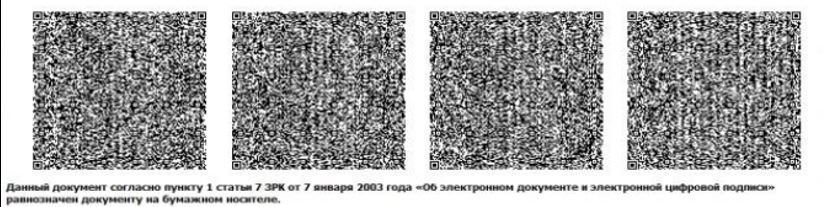  
Беру уақыты мен орны көрсетіле отырып, тіркеу құжатының (телнұсқасының) және нөмірлік белгінің дайын екендігі туралы хабарлама/
Уведомление о готовности регистрационного документа (дубликата) и (или) номерного знака, с указанием времени и места выдачи
[Хабарлама мәтіні/Текст уведомления]
[Руководитель структурного подразделения местного исполнительного органа] [фамилия, имя, отчество (при его наличии) подписывающего]

 
Беру уақыты мен орны көрсетіле отырып, тіркеу құжатының (телнұсқасының) және нөмірлік белгінің дайын екендігі туралы хабарлама/
Уведомление о готовности регистрационного документа (дубликата) и (или) номерного знака, с указанием времени и места выдачи
[Хабарлама мәтіні/Текст уведомления]
[Руководитель структурного подразделения местного исполнительного органа] [фамилия, имя, отчество (при его наличии) подписывающего]

Приложение 9
к Правилам государственной
регистрации тракторов и
изготовленных на их базе
самоходных шасси и
механизмов, прицепов к ним,
 включая прицепы со
смонтированным специальным
оборудованием, самоходных
сельскохозяйственных,
мелиоративных и дорожно-
строительных машин и 
механизмов, специальных
машин повышенной
проходимостип/пНаименование регионаБуквенное обозначениеБуквенное обозначениеБуквенное обозначение1город Нур-СултанZZZ2город АлматыAAA3Акмолинская областьCCC4Актюбинская областьDDD5Алматинская областьBBB6Атырауская областьEEE7Западно-Казахстанская областьLLL8Жамбылская областьHHH9Карагандинская областьMMM10Костанайская областьPPP11Кызылординская областьNNN12Мангистауская областьRRR13Туркестанская областьXXX14Павлодарская областьSSS15Северо-Казахстанская областьTTT16Восточно-Казахстанская областьFFF17город ШымкентYYY18резервG, Q, WG, Q, WG, Q, WПриложение 10
к Правилам государственной
регистрации тракторов и
изготовленных на их базе
самоходных шасси и
механизмов, прицепов к ним,
включая прицепы со
смонтированным специальным
оборудованием, самоходных
сельскохозяйственных,
мелиоративных и дорожно-
строительных машин и
механизмов, специальных
машин повышенной
проходимостиФормаКеліп түсуі
ПоступлениеКеліп түсуі
ПоступлениеКеліп түсуі
ПоступлениеКеліп түсуі
ПоступлениеКеліп түсуі
ПоступлениеКеліп түсуі
ПоступлениеКеліп түсуі
ПоступлениеКеліп түсуі
ПоступлениеКүні
ДатаКүні
ДатаҚайдан келіп түсті, жүкқұжаттың немесе ілеспе хаттың нөмірі
Откуда поступили № накладной или сопроводительного письмаҚайдан келіп түсті, жүкқұжаттың немесе ілеспе хаттың нөмірі
Откуда поступили № накладной или сопроводительного письмаСаны
КоличествоСаны
КоличествоСериясы мен нөмірі
Серия и НомераСериясы мен нөмірі
Серия и Номера11223344Берілуі
ВыдачаБерілуі
ВыдачаБерілуі
ВыдачаБерілуі
ВыдачаБерілуі
ВыдачаБерілуі
ВыдачаБерілуі
ВыдачаЕскертпе
ПримечаниеБерілген күні
Дата выдачиБеру үшін негіз
Основания для выдачиКімге берілді (инспекцияның атауы, алушының аты, әкесінің аты (бар болса), тегі)
Кому выдано (наименование инспекции, фамилия, имя, отчество (при его наличии получателя)Саны
КоличествоСериясы мен нөмірлері
Серия и номераАлғандығы туралы қолхат
Расписка в полученииАлғандығы туралы қолхат
Расписка в полученииЕскертпе
Примечание56789101011